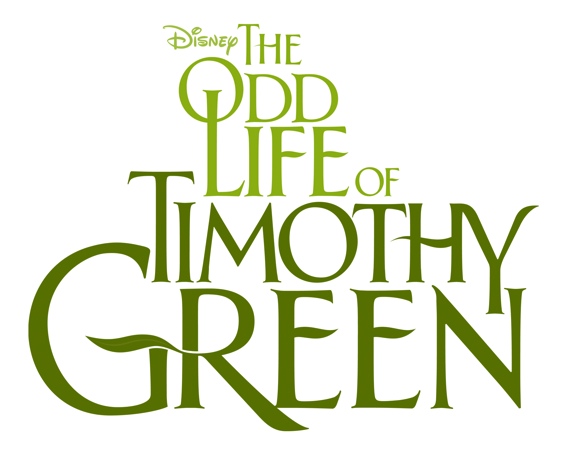 “Bize inanıp inanmadığımız umurumuzda değil. O bizim beklenmedik ufaklığımız. Bizim küçük mucizemiz.”  —Cindy Green rolünde Jennifer Garner “Timothy Green’in Sıradışı Yaşamı”Oscar® adaylığı bulunan yazar/yönetmen Peter Hedges, ilham verici ve büyülü Disney hikayesi “Timothy Green’in Sıradışı Yaşamı” ile beyaz perdeye sihir getiriyor. Çok mutlu bir evlilik sürdüren Cindy ve Jim Green (Jennifer Garner ve Joel Edgerton) çok istemelerine ve tüm tıbbi müdahelelere rağmen,  çocuk sahibi olamamaktadırlar. Yağmurlu ve fırtınalı bir gecede Timothy (CJ Adams) adında bir çocuğun karton bir kutunun içinde kapılarında belirivermesiyle Cindy ve Jim’in –ve hatta yaşadıkları küçük Stanleyville kasabasındaki herkesin- hayatı tamamen değişir. Böylece, beklenmedik şeylerin, insanın hayatta aldığı en büyük armağanlar olabileceğini öğrenirler.Hedges sinema dünyasına, romanı  “What’s Eating Gilbert Grape (Gilbert’ın Hayalleri)”i, Johnny Depp, Leonardo DiCaprio ve Juliette Lewis’ın başrollerinde oynadığı aynı isimli film için senaryolaştırarak giriş yaptı. Lasse Halström’ün yönettiği film, eleştirmenlerin beğenisini topladı, gişede çok büyük başarı elde etti ve Leonardo Di Caprio’ya Oscar® adaylığı getirdi. Hedges, “Gilbert Grape”den bu yana, iki filminin daha senaristliğini ve yönetmenliğini yaptı: Katie Holmes’un baş rolünde oynadığı “Pieces of April (Annemler Yemeğe Geliyor)” ve Steve Carell’ın oynadığı  “Dan in Real Life (Şamar Oğlanı)”.  Hedges’ın, Nick Hornby’nin romanından uyarlayarak senaryosunu yazdığı “About a Boy (Bir Erkek Hakkında)”, 2002 yılında En İyi Senaryo dalında Oscar’a aday gösterildi. Hedges ayrıca 2 roman daha yayınladı ve 12 adet tiyatro oyununun yapımcılığını üstlendi. Hedges, şimdi de, hem yazarlık hem de yönetmenlik yeteneklerini, “Timothy Green’in Sıradışı Yaşamı” filminde sergiliyor.Proje, Hedges’ı cezbetmiş çünkü aile ve ev temaları onun her zaman ilgi alanları olmuş. Ama projenin, Hedges’a cazip gelen bir yanı daha varmış: “Daha önce hiçbir filmimde olmayan bir şey, ‘harika ve dozunda bir sihir faktörü’ var bu filmde. Benim için yepyeni bir deneyim. “E.T” ve “Big(Büyük) ” gibi, sihir unsuruyla bezenmiş o kadar çok harika film yapıldı ki. Hepsinin de özünde aynı temel arzu var: ‘Eve gitmek istiyorum’. İşte bu filmde de aynı arzu ve yolculuğu bulmak mümkün” diye açıklıyor durumu.“Timothy Green’in Sıradışı Yaşamı” filminin yıldızlarla dolu oyuncu kadrosunda, Golden Globe® ödüllü Jennifer Garner (“Arthur,” “Butter (Tereyağı)”), Joel Edgerton (“Warrior (Savaşçı),” “The Thing (Şey)”), Oscar® ödüllü Dianne Wiest (“Rabbit Hole (Tavşan Deliği),” “Synecdoche, New York (New York Yanılsamaları),” “I Am Sam (Benim Adım Sam)”) ve CJ Adams (“Dan in Real Life (Şamar Oğlanı)”) yer alıyor. Rosemarie DeWitt, Ron Livingston, M. Emmet Walsh, Odeya Rush, Lin-Manuel Miranda, Lois Smith, David Morse ve Common da filmde oynayan diğer isimler.Yapımcılar,  Emmy® ve Tony Ödülü® sahibi Scott Sanders (“The Color Purple (Mor Yıllar),” “The Pee-Wee Herman Show”), Ahmet Zappa ve Jim Whitaker (“American Gangster (Amerikan Gangsteri)”, “Changeling (Sahtekar)”). Yürütücü yapımcılar ise, John Cameron (“Lars and the Real Girl (Gerçek Sevgili)”, “Fargo”) ve Mara Jacobs. Peter Hedges, senaryoyu, Ahmet Zappa’nın bir hikayesinden yola çıkarak kaleme almış.Yapım ekibinde ayrıca, çift  Oscar® ödüllü görüntü yönetmeni John Toll (“The Adjustment Bureau (Kader Ajanları)”), yapım tasarımcısı Wynn Thomas (“Get Smart (Akıllı Ol),” “A Beautiful Mind (Akıl Oyunları)”), kostüm tasarımcısı Susie DeSanto (“13 Going On 30 (Keşke 30 Olsam)”, “White Oleander (Beyaz Zakkum)”) ve Oscar® adaylığı bulunan kurgucu Andrew Mondshein (“What’s Eating Gilbert Grape (Gilbert Grape’in Hayalleri)”, “Chocolat (Çikolata)”) gibi isimler var.FİKİRDEN SENARYOYAYapımcılar Ahmet Zappa ve Scott Sanders, 2009 yılında, Zappa’nın orijinal öyküsü “Timothy Green’in Sıradışı Yaşamı”ını Peter Hedges’la paylaştıklarında, Hedges hikayeden anında etkilenmiş: “Hikayenin içeriği, sanatsal olarak hep gezindiğim –ve muhtemelen gezinmeye devam edeceğim- yerlerdeydi” diyor Hedges ve şöyle devam ediyor: “ Öykü ev ve aile hakkında. Ben de bir ebeveyn olarak, zamanın nasıl da hızla akıp gittiğini çok iyi hissediyorum. Biri 15, diğeri 17 yaşında iki çocuğum var ve onların babası olduğum için kendimi müthiş şanslı hissediyorum. Umuyorum ki bu film, sadece insanları eğlendirmek ve onlara ilham vermekle kalmaz, yazma ve yönetme süreci boyunca bende de değişiklikler yaratır. ”“Neyse ki, Ahmet Zappa ebeveyn olmanın ne anlama geldiği sorusuyla sihiri çok güzel birleştiren bir fikirle çıktı karşıma” diye devam ediyor Hedges. “‘Timothy Green, çocuklar bize mi aittir? diye soruyor. Ben de zamanla şuna inanır oldum: Çocuklar bize ait değildir, asıl biz çocuklarımıza aitiz.” Hedges daha projenin taslak aşamasındayken bile, tüm film yapımcıları gayet iyi biliyorlardı ki “Timothy Green’in Sıradışı Yaşamı”nın konusu evrenseldi ve ortada anlatılmayı bekleyen çok güçlü bir hikaye vardı. Bu, tüm kültürel sınırları aşan bir öyküydü çünkü özünde sevgi ve aile unsurlarını barındırıyordu. Hedges da bu durumu şöyle özetliyor: “Disney’le ilk görüşmemizde onlara, bu hikayenin her çocuğa ve bir zamanlar çocuk olmuş herkese, her ebeveyne ve bir zamanlar ebeveyni olmuş herkese hitap edeceğini söyledim. ”“Bu film bana ebeveyn olmanın keyfine varmayı öğretti ve biz anne babalara, en çok isteyebileceğimiz şeyin aslında yeni hatalar yapmak olduğunu hatırlattı. ” diyor Hedges.Yapımcı Jim Whitaker ise şunları ekliyor:  “Birçoğumuzun ailesi gibi, Greenler de aile hayatının ilk dönemlerinde biraz tökezliyorlar ama sonra, hikaye ilerledikçe her şeyin üstesinden gelerek mükemmel bir aileye dönüşüyorlar. Nasıl ebeveynler olduklarını, bir aileye dönüşebilmek için nasıl çabaladıklarını görünce onlara aşık olmaktan kendinizi alamıyorsunuz.” Filmin çekimlerinden sadece birkaç hafta önce ilk çocuğu doğan yapımcı Ahmet Zappa ise görüşlerini, “Bir ailenin kendini yenileme süreci, işlerimde sürekli tekrar ettiğim bir unsur. Aslında bu hikaye, istediğiniz her şeye sahip olamayacağınızı sandığınız bir anda, tüm dileklerinizin gerçek olursa neler yaşadığınız hakkında” diye özetliyor filmi. “Timothy, adeta insanların hayatlarına sihirli bir ayna tutuyor. Ebeveynlerine bir ders vermek ve Stanleyville kasabasına berraklık getirerek, insanların birbirlerini oldukları gibi kabul etmelerini sağlamak gibi bir görevi var” diye bitiriyor Zappa. Yapımcı Scott Sanders konuyu şöyle toparlıyor: “Bu filmin en harika yanlarından biri, hikayenin geçtiği Stanleyville’de de, her yerde olduğu gibi bir çok aile var. Crudstafflar var mesela, Best ailesi ve de Green ailesi var. Timothy’nin hayatlarına girişiyle, geleneksel ve geleneksel olmayan tüm ailelerin hayatlarında farklı farklı bir sürü değişiklikler oluyor. Aile için asıl önemli olan şey sevgi ve sevgi varolduğu sürece, her şey bir aile oluşturmak için yeterli. Buna bahçenizde beliriveren bir oğlan çocuğu da dahil.”MÜKEMMEL OYUNCU KADROSUNU OLUŞTURMAKPeter Hedges Jennifer Garner ile yıllar önce Gary Winick üzerinden tanışmış. Winick, o zamanlar, yetenekli aktris ile “13 Going on 30(Keşke 30 Olsam)” filmi için birlikte çalışıyormuş. “Jennifer’ın Cindy Green rolü için mükemmel aday olduğunu biliyordum” diyor Hedges. “Yetenekli olduğu kadar nazik de. Hangi rolü oynarsa oynasın inandırıcı oluyor. Üstelik drama ile komedi arasında hiç zorlanmadan gidip gelebiliyor. Onun yarattığı Cindy Green  çok insancıl ve derin bir karakter oldu.” diyor.Yapımcı Scott Sanders ise şöyle ekliyor: “Cindy Green’imiz Jennifer olunca hepimiz çok heyecanlandık. O hem inanılmaz bir oyuncu hem de gerçek bir anne. Dolayısıyla, bu karakter için biçilmiş kaftan olacağına inancımız tamdı.” Garner, bu filme dahil olmak istediğini daha senaryoyu ilk okuduğu zaman anlamış. Hikayenin sadece anlatılış biçiminden değil, artık hiç bir ümit kalmamış olmasına rağmen hala bir oğlan çocuğu sahibi olmak için dilek tutan Cindy ve Jim Green’den de etkilenmiş. Garner hislerini, “Bu, kendimi en çok özdeşleştirdiğim film oldu. Çünkü bir anneyim ama aynı zamanda bir kız kardeşim, birilerinin kızıyım, çocuğuyum” diye anlatıyor.”Garner yönetmen Hedges’ı öve öve bitiremiyor: “Peter’ın çocuklara karşı inanılmaz bir sevgisi ve şefkati var. Onlarla mükemmel bir şekilde iletişim kurabiliyor, gerçek bir iş arkadaşı. Onun gözlerine inancım tam.”Bu son derecede uyumlu çiftte, erkeği yani Cindy’nin kocası Jim Green’i kimin oynayacağına karar vermek zor olmuş çünkü seçilecek aktörün Cindy’yle doğal bir uyum içinde olması gerekiyormuş. Avustralyalı oyuncu Joel Edgerton rolü kapmış. Hedges, onun için,  “Joel çok erkeksi bir adam ama aynı zamanda çok da şefkatli ve duyarlı. Ayrıca da inanılmaz derecede komik” diyor. Yapımcı Jim Whitaker oyuncusu için şöyle diyor: “Joel Edgerton her zamanki gibi odaya girdi ve her zamanki gibi rolü aldı gitti. Jennifer ile odisyon için senaryoyu okurlarken birbirlerine müthiş uydular, aralarında mükemmel bir kimya oluştu. Daha ilk dakikada birbirimize baktık, ‘Tamamdır bu iş. Oyuncularımız belli oldu. Film belli oldu. Mükemmel ebeveynler olmalarını isteyeceğimiz anne baba adayları işte bunlar’ dedik. Joel’in, baş rol oyuncusu olarak, hem inanılmaz derecede güçlü, hem de inanılmaz derecede kırılgan bir adamı oynayabilmek gibi karmaşık ve sıradışı bir yeteneği var.”Bu filmde oynamak Joel Edgerton’ın ilgisini çekmiş ve kendini projenin içinde bulmuş. “Bu film, sinemadan çıkarken ‘hayat aslında çok güzel ve iyi bir insan olmak, uğrunda mücadele etmek için harika bir neden’ diye düşünmenizi sağlıyor. Bu da şahane bir şey tabii” diye yorum yapıyor.Edgerton, aile bireyleri olarak Jennifer Garner ve CJ Adams’la çalışmak konusunda ise, “Hiç kimseyle Jennifer’la olduğu kadar sağlam ve oturmuş bir oyunculuk ilişkisi kurmadım. Hele ki Timothy Green’i oynayan CJ Adams gerçekten bizim oğlumuzmuş gibiydi. Jim ve Cindy Green öyle bir çift ki, evliliklerinde bir sorun olduğunu duysanız çok şaşırırdınız” diyor.Edgerton, filmin aile kavramına olumlu bakışı hakkında ise şunları söylüyor: “Bugün aile kavramının bir çok farklı şekilde vücut bulması mümkün. Çocuk evlat edinenler, çocuklara dışarıdan destek verenler, hemcins ebeveynler ve bekar ebeveynler gibi…” Edgerton, Peter Hedges’ın oyuncularıyla kurduğu işbirlikçi ilişkiyi çok sevmiş:  “Peter olayların gerçekleşebilmesi için cesaret veren bir  yazar/yönetmen. Sette her türlü olasılığa açık. Bu hikayenin öylesine yaşamı onaylayan bir yanı var ki, hele ki idare Peter’dayken...” diyor Edgerton.Peter Hedges “Dan in Real Life (Şamar Oğlanı),” filmini çekerken, oyuncu kadrosunda  CJ Adams adında 6 yaşında bir çocuk da vardı. CJ’in rolü ufaktı, sadece bir kaç satır lafı vardı ama o ve Hedges arasında özel bir arkadaşlık gelişmişti. Beş yıl sonra, Hedges kendini  “Timothy Green’in Sıradışı Yaşamı” filmine adını veren Timothy’yi oynayacak oğlan çocuğunu ararken buldu. Yurt çapında binden fazla çocuk seçmelere katıldı. Casting yönetmeni Bernie Telsey, Timothy Green için 11 yaşındaki CJ Adams’ı önerdiğinde, Hedges, CJ’in rol için yeterince deneyimli olmadığını düşündü. Fakat CJ’in odisyonundan sonra Peter Hedges ve Scott Sanders birbirlerine baktılar. Onun doğru kişi olduğunu hemen anlamışlardı. “CJ’in çok özel bir ışıltısı vardı.” diyor Sanders.“CJ’de hem komik, hem de iç burkucu özel bir şey var” diye anlatıyor Hedges.  “Bu film öylesine drama ve komedi karışımı ki, oyuncularımızın da birinden diğerine çok kolayca geçiş yapabilecek tipler olması gerekiyordu.” Jennifer Garner da ekliyor: “Timothy Green filmdeki en bilge kişi. Kendimizi Timothy sayesinde tanıyoruz. CJ Timothy’ye çok benziyor, dünyaya bakışı çok özel. Kalbi sonuna kadar açık.” CJ, Peter Hedges ile yeniden çalışmaktan çok keyif almış. CJ, bu deneyimi, “Peter gerçekten çok iyi ve çok gülüyor. Her şeye açık ve çok güzel fikirler buluyor. Onunla tekrar çalışmak çok eğlenceli çünkü birbirimizi zaten tanıyorduk ve çok farklı konularda çok iyi anlaşıyoruz” diye özetliyor.CJ filmdeki anne ve babasıyla da en başından itibaren çok iyi anlaşmış. Onları sette, çekimler dışında da birbirlerine sarılırken görmek, Joel’in CJ’e sihirbazlık numaraları öğrettiğini ya da onu havada döndürdüğünü görmek hiç de şaşırtıcı değil. “Rol icabı ebeveyn olmanın da kendine göre sorumlulukları var” diyor Joel Edgerton.Taze oyuncu Odeya Rush, “Timothy Green’in Sıradışı Yaşamı”nda, Timothy’nin hoşlandığı kız Joni Jerome’u canlandırıyor. Bu 14 yaşındaki kızın, yalnızca birkaç sene öncesine kadar İsrail Haifa’da yaşadığına ve tek bir kelime bile İngilizce bilmediğine inanmak çok zor. Odeya oyuncu olmayı öylesine çok istiyormuş ki, iki çift erkek ikiz kardeşleriyle ve anne babasıyla birlikte New Jersey’ye taşınmış ve burada İngilizce ve oyunculuk dersleri almış. “Timothy Green’in Sıradışı Yaşamı” Odeya’nın ilk filmi. Joni, Timothy’den birkaç yaş büyük ve yalnız takılan bir tip. Onun da tıpkı Timothy gibi bir sırrı var, dolayısıyla birbirleriyle arkadaşlık etmek ikisine de mutluluk ve güven veriyor.Odeya, Timothy’yi “O insanların içindeki iyiyi açığa çıkarıyor. Her zaman bardağın dolu tarafını gören bir insan” diye anlatıyor.Yapımcı Scott Sanders, “Odeya ışıltılı ve güzel. Tıpkı Brooke Shields’in çocukluğu gibi. Odisyonunda hepimizi kendine hayran bıraktıktan sonra, bir de CJ’le beraber okuma provası yapması için onu yeniden çağırdık ve biraz doğaçlama yaptık. Aralarında çok güzel bir uyum oluştu. Çocuk roleri için de aradığımızı bulduğumuzu biliyorduk” diye anlatıyor.Odeya’nın bu ilk uzun metrajlı film deneyimi, Hedges sayesinde  korktuğu gibi olmamış. “Başınıza gelene dek, bir film setinde olmak nasılmış bilemiyosunuz” diyor Odeya. “Peter Hedges sizi öyle bir şekilde yönetiyor ki, duygusal olarak hikayeye bulanıyorsunuz. Size bir arkadaş gibi davranıyor. Bu da çok güzel bir şey tabii.” “Timothy Green’in Sıradışı Yaşamı”nda oynayan diğer güçlü oyunculardan bazıları ise şöyle:Çift Oscar® ödüllü oyuncu Dianne Wiest, Cindy Green’in gergin ve milyoner patronu Bernice Crudstaff’ı oynuyor. Crudstaff, Timothy Green’in, hayata bakışındaki dürüstlüğü görünce yumuşuyor.Rosemarie DeWitt, Cindy Green’in mükemmeliyetçi ve üretkenlik budalası kız kardeşi Brenda Best’i canlandırıyor. DeWitt, “İnsanın hayatta ailesinden tek istediği, en doğal haliyleyken bile kendini güvende hissettiği bir ortam sağlamasıdır. ‘Timothy Green’, hepimize, en güzel yolculuğun kendimizi keşfettiğimiz ve bulduğumuz yolculuk olduğunu hatırlatıyor” diye yorum yapıyor.DeWitt gerçek hayatta, Jim Green’in kalem fabrikasındaki patronu Franklin Crudstaff’ı oynayan Ron Livingston ile evli. Franklin, Jim’in yaratıcı fikirlerini kendine mal ediyor ama  yaptığı zorbalıklar sonunda başında patlıyor.“In the Heights Müzikali(Tepelerde)”nin ünlü oyuncusu, Tony® Ödülü sahibi Lin-Manuel Miranda, Cindy Green’in çocukluk arkadaşı Reggie Marks rolünde. Egzantrik bir botanikçi olan Reggie, Cindy’ye, Timothy’nin ortaya çıkışındaki gizemi çözmesi konusunda yardımcı olmaya çalışıyor. Lin-Manuel Miranda, “Sette Jennifer’a sürekli, ‘Bugün komedi pantalonunu mu giydin trajedi pantalonunu mu?’ diye soruyordum. Film bu ikisi arasında o kadar çok gelip gidiyor ki. Bu aslında tam bir dramedi: İnanılmaz neşeli ve komik anları da var, inanılmaz iç burkucu kareleri de” diye yorum yapıyor.Miranda şöyle devam ediyor: “Büyürken hatalar yapıyoruz, çocuklarımızı büyütürken de hatalar yapıyoruz. Bu filmin eğlenceli yanı, ebeveyn olmayı öğrenmenin nasıl bir şey olduğunu bize göstermesi.”  Rap’çi Common, Timothy Green’in oynadığı Stanleyville Erasers futbol takımının koçluğunu yapan Koç Cal karakterini oynuyor. Common, “Bu, aileyi bir araya getiren, ilham verici bir hikaye. Her şeyden çok sevgiyle ilgili bir film. Çocuklar bize dürüst ve özgür olmayı öğretiyorlar.” diyor.Portfolyosunda 100’den fazla film bulunan M. Emmet Walsh, Timothy’nin etrafına katkılarını kolayca kavrayan Bub Amca rolünde. Bu ikisi hemen birbirlerine ısınıyorlar ve Bub Amca’nın son anlarında bile kahkahalara boğulabiliyorlar. Lois Smith, Bub Amca’nın karısı Mel Teyze’yi oynuyor. Mel Teyze, Cindy Green’e annesi kadar yakın. Smith, filmi “Bu filmdeki her karakter, şu aile dediğimiz tuhaf ve mucizevi şeyin bir parçası.” diye yorumluyor.David Morse, Jim Green’in babası Büyük Jim rolünde. Jim her zaman Büyük Jim’den onay bekliyor. Timothy’nin katkıları sayesinde, en sonunda ortak bir zemin yaratmayı başarıyorlar.  James Rebhorn, Franklin Crudstaff’ın babasını oynuyor.  Kalem fabrikasının sahiplerinden biri olarak, gündelik işlere karşı son derece kayıtsız biri ve çok kolay iletişim kurabilen bir tip olduğu da söylenemez.Oscar® adaylığı bulunan Shohreh Aghdashloo ise, bir evlat edinme bürosunda çalışan ve Cindy ve Jim Green’in dokunaklı hikayesini dinleyen bir memuru canlandırıyor.“TIMOTHY GREEN’İN SIRADIŞI YAŞAMI”NIN KAMERA ARKASIÖdüllü filmleri arasında “Mars Attacks (Çılgın Marslılar)”’ ve “A Beautiful Mind (Akıl Oyunları)” da bulunan yapım tasarımcısı Wynn Thomas, “Timothy Green’in Sıradışı Yaşamı”nın setlerini tasarladı. “Gerçekten, tam anlamıyla hikayeyi sevdim,” diyor Thomas.  “Timothy’nin, Cindy ve Jim Green’in hayatlarına girişindeki gizemi, çocuksuz bir çiftin bir anda ebeveynlere dönüşmesini ve anne baba olmanın neşeli ve kederli yanlarını yaşamalarını sevdim.” diyor. Hikaye, Amerika’nın herhangi bir yerinde olabilecek küçük ve kurmaca kasaba Stanleyville’de geçiyor. Araç plakalarında “Yaşanacak En Güzel Yer” yazıyor. Thomas, “Timothy Green’in Sıradışı Yaşamı”nı ilk okuduğunda, filmin orta Amerika’da geçtiği izlenimine kapılmış. Tasarımlarını yaratırken sanat eserlerini referans olarak kullanmış. Bu referanslardan biri, Amerikalı fotoğrafçı Gregory Crewdson’ın, Amerikan evlerini ve mahallelerini çok özenli ve detaylı biçimde kurguladığı sürreel fotoğraflarıymış.Yönetmen Hedges, “Küçük kasabalarda geçen hikayeleri severim çünkü küçük bir kasabada  her şeyden sorumlusunuzdur. Filmimizin görünümü konusunda en başından beri Wynn Thomas’la hem fikirdik, bu harika bir şey” diyor.Thomas, filmdeki renkleri seçerken, Amerikalı illüstratör Norman Rockwell’in ikonik çizimlerinden ve Edward Hopper’ın tablolarından da etkilenmiş. Thomas, “Hem Rockwell, hem de Hopper’ın işlerinde gördüğünüz her sahnenin Amerika’da geçtiğini biliyorsunuz. Bu filmde de yaratmak istediğim hislerden biri buydu” diyor.Thomas, yönetmen Peter Hedges, görüntü yönetmeni John Toll ve kostüm tasarımcısı Susie DeSanto ile ön-yapım aşamasında ilk kez buluştukları zaman herkesin,  tesadüfen aynı fotoğrafçı ve sanatçıları referans gösterdiğini anlatıyor. Thomas’ın tasarımları kendini en iyi, çift Oscar® ödüllü görüntü yönetmeni John Toll’un gözünden belli etmiş. Yapımcı Jim Whitaker durumu şöyle anlatıyor: “John Toll işinin ustası. Söyleyecek pek bir şey yok. Tek diyebileceğim, günümüzde yaşayan, işinde onun kadar iyi olan sadece birkaç görüntü yönetmeni vardır. En çok etkilendiğim şey, hangi sahneyi çektiğimizin onun için hiç farketmiyor oluşuydu. Filmin her sahnesine eşit derecede enerji ve emek harcadı.”  Mekan AraştırmasıFilm, sonbahardan kışa geçiş sürecini kapsadığı için, yapım ekibi, mevsim kış olmasına rağmen, ülkede sonbahar sahnelerini çekebilecekleri bir bölge arayışına girdi. Atlanta’ya baktılar. Atlanta şehri, doğru adresti çünkü ihtiyaç duyulan görselleri verebilecek manzaralara sahip olmanın yanı sıra, film ekibi için de harika bir altyapı sunuyordu. Bu, yapımcı Scott Sanders’ın Atlanta’da ikinci uzun süreli kalışıydı. Sanders, 2005’de Atlanta Alliance Tiyatrosu’nda, Tony Ödülü® sahibi “The Color Purple (Mor Yıllar)” Müzikali’ni hazıralarken de bu şehirde uzun süre kalmıştı. “Film mekanı için seçenek listemin en başında her zaman  Georgia geliyordu” diyor Sanders. “Atlanta’nın halkı ve civar sakinleri hepimize karşı inanılmaz derecede nazik davrandılar. Bu filmde kullandığımız mekanların katıksız güzelliği nefes kesiciydi.” diye anlatıyor.Yapım ekibi Tüm Georgia’da mekan keşfine çıkmış. Ayrıca Crudstaff malikanesinin set mekanı olan, Atlanta’nın güneybatısına denk gelen Nevnan’da ve Green ailesinin evinin dışının inşa edildiği Atlanta’nın kuzeydoğusundaki Newborn’da da çalışılmış.Filmde kullanılan diğer Georgia mekanları, Monroe’daki kalem fabrikasının içi, fidanlığın iç ve dış mekan çekimleri için Decatur, futbol sahası çekimleri için Tucker, köprü sahneleri için Rex, Alpharetta’daki ormanlar ve kasaba salonu iç mekan çekimleri için Canton’daki Çeroki Sanatları Merkezi’nin oditoryumu olmuş.Stanleyville Kalem FabrikasıStanleyville Kalem Fabrikası seti Georgia, Monroe’da, terkedilmiş bir kumaş fabrikasının deposunda kuruldu. Thomas, filmden önce, Georgia’da 25’ten fazla çalışır durumdaki fabrikayı gezdi çalışma alanlarını, fabrika makinelerini gerçekçi biçimde tasarlayabilmek için bolca gözlem yaptı. Thomas, fabrikada renk olarak toprak tonlarını kullandı. Fabrika çalışanlarının karakterlerini, çalışma alanlarına yansıtmak istedi. Örneğin Jim Green’in çalışma odası fabrikadaki en aydınlık, Franklin Crudstaff’ın ofisi ise en karanlık, basık ve sıkışık alan oldu. Thomas’ın, Stanleyville Kalem Fabrikası için  Monroe deposunu kullanmayı seçmesinin bir sebebi de, tavandan yerlere kadar içeriye dolan ışığın yarattığı etkinin büyüleyici güzellikte oluşuydu. Pencerelerden bakınca dışarıda çok büyük bir baca  görünüyordu. Bu da filmin görsel efekt departmanının işini çok kolaylaştırdı çünkü o bacayı film için devasa bir kaleme dönüştürdüler.Thomas ayrıca, Amerika’da hala üretim yapan az sayıdaki birkaç kalem fabrikasını da ziyaret etti ve kalem imalatının detaylarını gözlemledi. Setinde taşıyıcı şeritler ve sahte boyama makineleri kullanarak bu eski tip teknikleri taklit etti. Jersey City’deki General Kalem Fabrikası’ndan bir kaç önemli makine parçası bile kiraladı. Filmde belki de hiç göremeyeceğiniz bir detay da olsa, oyuncuların performansına daha gerçekçi bir hava katsın diye, yüzlerce kaleme Stanleyville ismi basıldı.Filmin ikinci çekim ekibi, Shelbyville, Tennessee’deki  Musgrave Kalem Fabrikası’na da gitti ve yakın plan kalem imalatı çekimlerini orada tamamladı. Thomas, “İşin büyüleyici yanı, koskoca ülkede sadece bir avuç kalem fabrikasının kalmış olması ve bu fabrikalardaki teknolojinin son elli yıldır hiç değişmemiş olması” diye yorum yapıyor.Greenler’in Evinin İçiCindy ve Jim Green’in evlerinin içinin hem üst, hem de alt katları Atlanta’da bir sahne üzerine inşa edildi. Evin mobilyaları, Greenler’in mütevazi bütçelerini yansıtıyor. Eşyalarının çoğu ya kullanılmış ya da hediye olarak gelmiş, dolayısıyla hepsinin bir hikayesi var.Yaşanmışlık havası versin diye, duvarkağıtları eskitilmiş ve koyu renk ahşap yer döşemeleri yıpratılmış. Antika şömineden, Greenler’in kendi özel kalemleri ‘Greenlem’leri imal ettikleri oturma odasına kadar, eve rahatlık ve işlevsellik hakim.“Herşeyde yaşanmışlık havası var ” diyor yapım tasarımcısı Thomas. “Tipik ve yalın mobilyalar kullandık, hiçbiri gösterişli değil. Eski ama köhne değil. Belli bir zamanın modasına uymuyorlar.” diye devam ediyor.Yönetmen Peter Hedges de ekliyor: “Güncel olmakla kiç olmamak arasında ince bir denge vardı.  Burası, her şeyden öte, çocuk özlemi çeken bir ev gibi görünmeliydi.”Greenler’in evinin içine en uygun mobilya ve malzemeleri bulabilmek için sayısız bit pazarından ve yapı marketten alışveriş yapan set dekoratörü Brana Rosenfeld, şöyle diyor: “İşin zor kısmı, odaları doldurabilmek için, bu evde yaşayanların kişiliklerinin derinliklerini yansıtacak nitelikte ‘kullanılmış’ görünümlü eşsiz parçaları arayıp bulmaktı. Evdeki tek yeni mobilya beşik. O da hikayeye görsel bir katkı sağlasın diye özel olarak öyle seçildi.”Peter Hedges ekliyor: “Timothy hikayeye girdikten sonra, evin her daim hayat dolu görünmesi gerekiyordu. Hikayenin başlarında, Cindy ve Jim’e çocuk sahibi olamayacakları söylendiği zamanlarda, evde bir yalnızlık, boşluk hissi vardı.” Sahne eşyası uzmanı Ritchie Kremer çok çeşitli eşyalar tasarlamış ve imal etmiş: inek çanları, barbekü tarifleri, kalem fabrikası toplantıları için broşürler, Crudstaff bağış kutusu, futbol kupaları, Timothy’nin ‘Mrs. Crudstaff’ çizimi, ‘Greenlemler’, Timothy’nin Joni’nin ona verdiği notu sakladığı zarf, su soğutucuları, paket kağıtları, doğumgünü pastaları bunlardan sadece bazıları.Kremer’in yapmak zorunda olduğu parçalardan biri de, Cindy ve Jim Green’in arka bahçlerine, içinde  “dilek çocukları” varmış gibi gömdükleri kutuydu. Kremer, bunun için, lisedeyken marangozluk dersinde babasına yaptığı bir kutunun uygun olabileceğini düşünmüş. Peter Hedges kutuyu görünce çok beğenmiş. Sonuç olarak, Kremer’in eski kutusunu kullanmışlar ve film için birçok kopyasını hazırlamışlar. Greenler’in Evinin DışıNewborn, Georgia’da, Broughton Sokağı’nda, kolonyal bir ev var. Evin girişindeki camekana kadar devam eden bölümde, meşe ağaçlarıyla kaplı uzun bir yol ve Cindy Green’in bahçesi var. Bu ev filmde önemli bir unsur olduğu için, yapım ekibi, evin yazdan sonbahara, sonbahardan da kışa geçişini filmde vermek durumundaydı. Thomas ve ekibi, sette zaman değişimlerini yansıtacak gerekli düzenlemeleri yaptılar. Timothy’nin eve ilk vardığı sıralar, yani filmin başları için, dış duvarların rengi soluklaştırıldı. Hikaye ilerledikçe, evin dış cephesi yeniden boyandı ve ön bahçe, aile toplantıları ve çocukların oyunlarıyla canlandı, hareketlendi.Greenler’in evinin dışı, Greenler’in mutsuzluğunun ve umudunun vücut bulmuş hali gibiydi. Özel efektler departmanı, Cindy ve Jim’in bahçelerine kutuyu gömdükleri yağmurlu gece sahnesi için, 22 metre yükseklikten yağmur yağdırdı ve devasa fanlar yardımıyla rüzgar efekti yarattı.Garner, o çok önemli gece sahnesinin çekimini şöyle anlatıyor: “Joel ve ben, buz gibi soğuk ve yağmurlu havada, gecenin köründe dizlerimizin üstüne çökmüş, toprağı kazıyorduk. Bütün ekip yelkencilik kıyafetleri giymişti, bir teknedelermiş gibi görünüyorlardı. Bana göre film yapmak böyle bir şey işte. Bütün dünya uyurken biz ayaktaydık çünkü hep birlikte bir şeyler yaratmaya çalışan bir ekiptik.”Fidanlık BahçesiLin-Manuel Miranda’nın oynadığı botanist Reggie Marks karakteri ve Greenler arasında geçen sahneler, Decatur, Georgia’da çok tanınmış bir fidanlıkta çekildi. Bu fidanlık, dünyaca ünlü peyzaj sanatçısı ve bahçıvan Ryan Gainey’nin eviydi. Özenle budanmış ağaçlardan kaktüslere kadar, müthiş çeşitli bitkileri ve çiçekleri Gainey’nin şaheser bahçelerinde görmek mümkün.Gainey yanyana beş arsa satın almış ve 40 yılı aşkın bir süredir bu arsalarda cennet bahçelerini yaratmakta. Gainey, ana ev olan bahçe kulübesinde yaşıyor ve buna ek olarak bitkileri için bir çok camdan sera da inşa etmiş. Bu yeşil harikalar diyarında, yılın 12 ayı boyunca, mevsim ne olursa olsun açan bir şeyler vardı. Burası, filmdeki sahnelerin çekilmesi için kusurusuz bir yerdi. Üstelik yapım ekibinden bir çok kişi, Gainey’nin onlara hediye ettiği envai çeşit tohumdan da nasiplendi. Böylece evlerine bu rüya gibi bahçeden ufak birer parça götürebilmiş oldular. Crudstaff MalikanesiCrudstaff malikanesinin setini bulmak, Wynn Thomas ve ekibi için gerçek bir şans olmuş. Aslen iki katlı, Yunan mimarisi stilindeki yapı, 1880’lerin ortalarında Viktorya tarzına uygun olarak yeniden inşa edilmiş. Bir sonraki yüzyıl boyunca sık sık el değiştirmiş ve bakımsız kalmış. 1980’lerin başında, neredeyse harap bir haldeyken, Soucy Ailesi tarafından satın alınmış.Soucy Ailesi, Ulusal Park Servisi’nin rehberliğinde, iki yıl boyunca evi restore etmiş ve yenileme çalışmalarının sonucunda, özenli ve titiz yaklaşımları için, Georgia Tarihi Eserleri Koruma Vakfı’ndan ödül almışlar. Ev şimdi, Ulusal Tarihi Mekanlar Listesi’ne kayıtlı ve Trammell Ailesi’ne ait. Çİft Oscar® ödüllü oyuncu actress Dianne Wiest, bu malikanede yaşayan Bernice Crudstaff’ı canlandırıyor. Thomas,  bu aile reisi kadının ruhunu yansıtabilmek için, bol miktarda kumaş ve dantel perde, ahşap mobilya ve pahalı kumaşlarla kaplı boğucu sandalyeler kullanmış. Greenler’in evi sıradan insan dekorasyonunu sergilerken,  Crudstaff malikanesi, cemaatin köklü zenginlerini temsil ediyor.Bestler’in Evinin İçi ve DışıBestler’in evinin iç ve dış mekan sahneleri,  Atlanta’daki Druid Tepeleri mahallesinde çekilmiş. İçerdeki dekor, Rosemarie DeWitt’ın oynadığı, Cindy Green’in kız kardeşi  Brenda Best karakterini yansıtıyor. Filmin en unutulmaz sahnelerinden biri, burada, ‘geleneksel Best müzik resitali’ sırasında geçiyor. Green ailesi, bir War grubu klasiği “Low Rider”ı inek çanları ve geçici bongolarla icra etmeye kalkışıyorlar.Yapım tasarımcısı Thomas, “Filmdeki ailelerin her birinin, Greenler’in, Bestler’in ve Crudstafflar’ın kendi renk skalaları var. Brenda Best’in renkleri soluk. Greenler’inkiler de öyle. Ama Timothy’nin gelişiyle renkler de canlanmaya ve dönüşmeye başlıyor” diyor.Best Ailesi’nin evlerinin iç mekan seti gerçek bir evin içinde kurulmuştu. Hemen yandaki ev de Bestler’in evinin dış mekan setiydi. Ustaca yapılmış film hilelerini gördükten sonra, sahnelerin birbirinden farklı iki evde geçtiğine inanmak imkansız.Mevsimden MevsimeYeşiladam (filmlerde sanat ekibine bağlı olarak çalışan, gerçek ya da yapay, her türlü yeşillikten sorumlu kişi) harikası Daniel J. Gillooly (“Alice in Wonderland (Alice Harikalar Diyarı’nda)”, “Edward Scissorhands (Makas Eller)”, “True Grit (İz Peşinde)”) kış ortasında çekilen “Timothy Green’in Sıradışı Yaşamı” filminde tüm mevsimlere uygun atmosferleri yaratabilmek için çok çabaladı. Varolan ağaçlar yapraksız kaldığı zamanlarda, Gillooly ve 12 kişilik ekibi, işgücü ve el emeği kullanarak ve gerektikçe de film hilelerine başvurarak sihirlerini gösterdiler.İpek yapraklar, ağaç dallarına teker teker yapıştırıldı. Böylece varolan dallar zarar görmedi, yapraklar plastik halkalar yardımıyla dallara tutturuldu. Her bir halka, ağacın gövdesinin bir parçasıymış gibi görünsün diye tek tek elle boyandı. Bazı ağaçlara 50.000’den fazla yaprak takıldı. Rex’deki sonbahar yapraklarıyla bezeli bir tek güzel ağacın hazırlanması, yeşillik ekibinden bir sanatçının bir haftasını alıyordu. Yapım tam hızla devam ederken, Gillooly pes etti ve yaprak yapıp yapıştıran sanatçılarını azad ederek,  yaprak üretici fabrikalardan destek istedi.Yaprakların her renkten ve şekilden olması gerekiyordu. Kullanılan yapraklardan bazıları, yeşil, sarı, kırmızı, turuncu ve karışık renklerde Kanada meşesi, pembe meşe, beyaz meşe, akçaağaç ve huş ağacı yapraklarıydı.Yeşiller departmanı, varolan ağaçları giydirmenin ve setten sete taşınan 40 adet ağaç yapmanın  yanısıra, zeminlere sprey boyayla çim görünümü vermek, yollar inşa etmek, gerekli yerlere ot, çiçek ve sarmaşık eklemek ve hatta prodüksiyonun kablolarını kapamak için yeşillik tedarik etmekle de uğraştı. Gillooly bu büyük çabayı şöyle anlatıyor:  “Bazen Georgia’da araba kullanırken, birinin bahçesinde harika görünümlü ölü bir ağaç görürdüm. Hemen kapılarını çalıp,  ağacı söküp götürmek için izin isterdim. Bahçelerindeki ölü ağacı bir filmde kullanıp kıullanamayacağımı sorduğum için bana deliymişim gibi bakarlardı.”Yapım tasarımcısı Wynn Thomas ekliyor: “Dan Gillooly ve olağanüstü ekibi filmin gerçek kahramanları. Tamamen çorak ve yapraksız alanları, gür ve verimli sonbahar, yaz ağaçlarıyla dolu setlere dönüştürmeyi başardılar.”Gillooly’un akıl almaz işlerinden biri Rex, Georgia’da tarihi Rex Değirmeni’nin yanında yaptığı şey olmuş. Timothy Green ve Joni Jerome’u, bisikletle ufak, ahşap bir köprünün üstünden geçerlerken görüyoruz. Şırıl şırıl akan bir nehir ve turuncu, sarı, kırmızı renklerde sonbahar yapraklarıyla bezeli bir ormanda geziniyorlar. O günlerde sette olan herkes için, bu görüntü, tipik ve gerçek bir sonbahar manzarasıydı. Oysa ki çekimler kışın göbeğinde yapılmıştı.Gillooly, “İşimiz setin içinde kayboluyor.  Kimse aslında ne iş yaptığımızı tam olarak bilemiyor, çoğunu farketmiyorlar bile. Zaten farkedilmemesi, işimizi iyi yaptığımız anlamına geliyor!” diyor.Dan Gillooly’un takımı ellerinden geleni yaptıktan sonra, Paul O’Shea bilgisayarla icra ettiği sanatını konuşturmaya başlıyor. Projenin başlarında, yapımcılar, O’Shea, Peter Hedges, yapım tasarımcısı Wynn Thomas ve  Dan Gillooly ile oturup filmin genelinin nasıl görüneceğini, doğal yollarla nasıl manzaralar yakalayacaklarını ve güçlerinin yetmediği yerlerde, dijital destek yardımıyla neler yaratacaklarını tartışmışlar.O’Shea Georgia’da, çekimlerden önceki sonbaharda bir araştırma gezisi yapmış ve ulusal parklarda, 2.000’den fazla ağacı, farklı evrelerde fotoğraflamış. Farklı şekil ve renklerden bir kitaplık oluşturmuş ve daha sonra kendi öngördüğü efektli görüntüleri hazırlayarak Peter Hedges’a göstermiş. Süreç boyunca, O’Shea, tahminin çok ötesinde bir botaniste dönüşmüş. Film endüstrisine girmeden öne bir ressam olan O’Shea, sanat ve yeşiller departmanlarıyla çok yakından çalışmış ve doğadan aldığı referansları kullanarak, efektleri hikayenin içinde gerekli yerlere nakış gibi işlemiş.Hedges’la ön-yapım aşamasında konuştukları gibi, setlerin olabildiğince doğal olması ve görünmesi gerekiyordu ve hikaye ilerledikçe, aağaçların rengi değişecekti. Örneğin, Timothy Green ve Joni’nin arkadaşlığı derinleştikçe, ormandaki ağaçların renkleri de daha yoğun biçimde kızıl ve turuncu olmalıydı.Peter Hedges, “Sonbaharın çok şairane bir yanı var. Hayatın geçip gittiğini gösteriyor.” diyor.Kostüm TasarımıKostüm tasarımcısı Susie DeSanto, Peter Hedges ondan yeteneklerini “Timothy Green’in Sıradışı Yaşamı”nda göstermesini istediğinde, Jennifer Garner ile daha önce üç iflmde çalışmıştı bile. DeSanto duygularını şöyle dile getiriyor:  “Beni pojede ilk cezbeden şey, insanların ve ailelerin iç yolculukları ve dönüşümleri ilgili duygu yüklü muhteşem bir fablın içinde yer olacak olmamdı. Cindy Green’i oynayan Jennifer ve filmin geniş oyuncu kadrosu için gardroplar oluşurmak için sabırsızlanıyordum.” Hikayenin başlarında, Cindy Green çocuk sahibi olamayacağını öğreniyor. “O yüzden Cindy için, daha koyu renkli, bolca düğmeli kıyafetlerlerle başladık çünkü depresyonda olduğu bir dönemi yansıtıyorduk” diyor DeSanto. “Onu griler ve kahverengilerle giydirdik. Cindy, daha sonra bir anne oluyor ve Timothy sayesinde ebeveynliği tadıyor. Bir çiçek gibi açmaya başlıyor. Kıyafetlerine de bu değişimi yansıttık, daha açık ve canlı renkler kullandık.” diye ekliyor.Cindy Green, annelikle birlikte resmen ‘çiçeklendiği’ için, DeSanto ve ekibi de, bol bol botanik figürler, çizgiler, ekoseler kullanmışlar. Cindy’nin artık bir anne olmaktan duyduğu derin mutluluğu yansıtmak için çiçekli kumaşlar seçmişler.Bernice Crudstaff rolündeki Dianne Wiest için bir dış görünüm belirlerken,  klasik Chanel takımlarından ve her zaman iyi giyinen, ilginç hayırsever Brooke Astor’dan  esinlenilmiş. “Bernice Crudstaff’ın parçaları, ayrı ayrı güzel olmakla beraber, birlikte kullanıldıklarında ne görsel ne de sanatsal olarak pek uyuşmuyorlardı. Karakter, gözleri  çok kötü gördüğü için de neyi neyle giydiğini çok iyi anlayamıyor olabilirdi. Kalın camlı, yuvarlak gözlükleri ise, karakterin dış görünüşünü yaratırken yaptığımız son vurucu dokunuş oldu.” diyor DeSanto.DeSanto, Timothy’nin en yakın arkadaşı Joni Jerome’un kıyafetleri için, uçucu toprak renklerini tercih etmiş:  “Joni, taş ve kuş yuvası toplamak üzere birdenbire ortalıktan kaybolabilecek bir kız. Onun kullandığı parçalarda, yaşıtı başka kızlara uymayacak türden  bir canlılık var.” diye anlatıyor DeSanto.Peter Hedges, “Joni’nin, bir moda ikonuna dönüşmeden güzel görünmesini istedim. Susie de bunun üzerine, Joni’nin bazı kıyafetlerini tekrar tekrar kullandı ve bu da karaktere müthiş bir gerçeklik kattı.” diyor. DeSanto, Timothy Green’in kıyafetleri için Timothy’yi, gıcık ve değişik  bir tip gibi göstermeden, diğer çocuklardan ayrı tutacak öğeler kullanmayı tercih etmiş. DeSanto, “Timothy filmin duygusal merkezi. Seyircilerin ona hayran kalmasını istiyorduk. Küçük, sıradışı bir çocuk olması lazımdı ama bir ucube gibi de görünmemeliydi. O yüzden Tim için, kırmızı kapüşonlu bir sweat-shirt gibi klasik parçalar seçtim. Filmin içindeki kostümlerin, zamansal bir algı yaratmasını, herhangi bir dönemi anımsatmasını istemedim. Bu filmi on yıl sonra izleyenlerin bile, 2011 yılında çekilmiş bir film olduğunu anlayamamasını temenni ederim.” diyor.Kasaba Salonu sahnesi gibi daha kalabalık sahnelerde, DeSanto, Stanleyville halkının gerçek insanlarmış gibi görünmelerini sağlayabilmek için, Peter Hedges’in tavsiyelerini dinlemiş  çünkü bu gibi sahnelerde seyircinin kendini kasaba sakinleriyle özdeşleştirebilmesi gerekiyormuş. DeSanto, sahnenin tonuna bir zamansızlık hissiyatı katmış, böylece kasaba toplantısı pekala 1940’larda da, günümüzde de geçiyor olabilir. DeSanto, “Stanleyville yöneticilerinin kıyafetlerini her taraftan toparladık. Giyim kuşamın, halkın maddi açıdan   zor bir dönemden geçtiğini yansıtabilmesi için, Selamet Ordusu’ndan ve başka hayır kurumlarından alışveriş yaptık.” diye anlatıyor.DeSanto şunları da ekliyor: “Alışveriş merkezine gittiğiniz zaman, mevsime göre en moda kıyafetleri seçip çıkarsınız. Ama işin aslı şu ki, insanların gardroplarında beş yıldan yirmi yıla kadar, eskiden alınmış parçalar da olur. İşte bu filmin karakterlerinin çoğu için de bu durum geçerli.”DeSanto, Stanleyville Kalem Fabrikası çalışanlarına gerçekçi üniformalar yaratabilmek için çok araştırma yapmış. Sendika buluşmalarının, Pennsylvania’daki Hershey fabrikası işçilerinin eski fotoğraflarına bakmış ve çikolata rengi, uzun kollu üniformalar tasarlamış. “Sonuç olarak, Stanleyville bir işçi sınıfı kasabası. Pennsylvania’daki Hershey’de olduğu gibi, bütün olaylar, fabrika işçileri ve aileleri etrafında gelişiyor.” diye özetliyor durumu.Futbol takımı Stanleyville Erasers’ın sahnelerinde, hem takımı hem de kadraj giren seyircileri görüyoruz. DeSanto futbol takımı için mavi üniformalar seçmiş. Bunlar filmde gördüğümüz tek mavi renkli kıyafetler.  Sanatçı, durumu, “Bu sahnelerin özel bir anlam yaratmasını istedik, o yüzden de filmde daha önce hiç karşımıza çıkmayan bir renk kullandık.” diye açıklıyor.DeSanto, Best ailesinin gardrobu için, Brooks Brothers, Ralph Lauren ve Tory Burch esintili kıyafetler kullanmış. Her şey renk uyumlu ve ütülüydü. Tasarımcı durumu şöyle anlatıyor: “Brenda Best’in hayatı her daim zamanında çalışan bir tren gibi. Kocasını ve üç çocuğunu mükemmel biçimde giydiriyor. Biraz kontrol manyağı bir tip.”Tıpkı yapım tasarımcısı Wynn Thomas gbi, DeSanto da, filmde kullanacağı renkleri belirlerken, Edward Hopper’ın tablolarını çok ilham verici bulmuş. “İlk ön-yapım toplantısında biraraya gelişimizden bile önce, Wynn’in, görüntü yönetmeni John Toll’un ve benim, aynı malzemeleri referans almış olmamız inanılmaz bir rastlantıydı.” diyor DeSanto. “Hopper’ın tonları ve o doymuş renkleri, altınları, turuncuları, kırmızı ve kahverengileri, yaratmak istediğimiz sonbahar havasına cuk oturuyordu.” diye ekliyor.MÜZİKEmmy® ödüllü besteci Geoff Zanelli “Timothy Green’in Sıradışı Yaşamı”nın tema müziğine hayat verdi. Aslında Disney takipçileri, Zanelli’nin işerine sandıklarından daha aşinalar. Zanelli ve birlikte çalıştığı eşsiz besteci Hans Zimmer, gişe rekorları kıran Disney yapımları “Pirates of the Caribbean: On Stranger Tides (Karayip Korsanları: Gizemli Denizlerde)”, “Pirates of the Caribbean: At World’s End (Karayip Korsanları: Dünyanın Sonu)”, “Pirates of the Caribbean: Dead Man’s Chest (Karayip Korsanları: Ölü Adamın Sandığı)” ve “Pirates of the Caribbean: The Curse of the Black Pearl (Karayip Korsanları: Siyah İncinin Laneti)” filmlerinin tema müziklerini yapmışlardı.Yönetmen Peter Hedges, filmin müziği için Zanelli ile yakından çalışmış. Zanelli, deneyimini şöyle aktarıyor: “Peter, fikirlerim henüz ham hallerindeyken bile onları çalmama izin veriyordu. İnanılmaz bir hayalgücü var, o yüzden de tamamlanmamış müzikleri onunla paylaşmaktan hiç çekinmedim. Bilinmeyene doğru yola çıkmak, Greenler’in filmde yaptıkları şey. Biz de Peter’la filmin müzikleri konusunda aynı yöntemi izledik.”Yönetmen Peter Hedges ise süreci şöyle yorumluyor: “Geoff senaryoyu okudu ve hemen iki tane çok etklileyici tema buldu. İlkinin, çok görkemli, sürükleyici bir melodisi ve müzikal etkisi vardı. O yüzden hemen ilgimi çekti. ‘Quirkington’ adını verdiği ikincisi ise ölçek olarak çok daha ufaktı ama onun da inanılmaz bir melodisi vardı. Bir de, alışılagelmedik enstrümanlar kullandı. Bu taslaklar, Geoff’un kafasındaki akıl almaz boyuttaki müzik çeşitliliğini yansıtıyordu. Bu müziklerin bende yarattığı etkiler çok hoşuma gitti. Doğuştan gelen bir güzelliği, oyuncu bir yanı, merhamet ve ümit uyandıran bir tarafı vardı.”  “Timothy Green’in Sıradışı Yaşamı”nın müziklerini yazmaya başladığımda, aklımda birden fazla tema belirdi.” diyen Zanelli’nin 2 yaşında bir kızı var. “Bunun, ebeveyn olmakla ilgili çok güzel bir film olduğunu farkettim. Ve tabii eğer onlara izin verirseniz, çocuklarınızdan neler öğrenebileceğinizi de gösteriyor bu film.” diye devam ediyor.Filmdeki doğa teması da  Zanelli’yi etkilemiş. Müziği bestelerken, melodilerin çok akustik, organik ve el yapımıymış gibi hassas olmasına özen göstermiş. Yaptığı işi şöyle açıklıyor: “Her bir müziğin, insani unsurlar  barındırmasını istedim. O yüzden de devasa orkestralar ya da  üzerinde oynanmış enstrümanlar kullanmadım çünkü bazen bunlar seyircinin müzikten kopmasına neden olabiliyor. Dolayısıyla enstrüman toplulukları tahmin edebileceğinizden  çok daha ufaktı. Ana melodiyi icra eden her bir müzisyeni özenle seçtim. Tercihlerimi yaparken, müzisyenlerin kişisel tarzları ya da sesleriyle, seyirci ile çok belirgin biçimde insanca bir ilişki kurabilmesine dikkat ettim.” Bunların sonucunda,  Zanelli’nin film için bestelediği müzik geleneksel film anlayışının dışında kalan enstrümanlar ve eşleştirmelerle dolmuş. Ukulele, gitar, santur, banco gibi Folk müzik enstrümanlarının yanı sıra, dallar, taşlar ve kalemler gibi sıradışı birtakım enstrümanları da“Timothy Green’in Sıradışı Yaşamı” filminin müziklerinde işitmek mümkün.Mevsim değişimleri, filmin görselliğine yansıdığı için, Zanelli de, müziğinde zamanın akıp geçtiği, mevsimlerin değiştiği hissini yaratmış. “Film, Greenler’in hikayesini takip ederken, mevsimlere göre kararıyor ve aydınlanıyor. Ben de müziğimin yalnızca bu mevsim değişkliklerini değil, çocukluğun da geçip gidişini yansıtabilmesini istedim.” diyor Zanelli. “Müzikte bir çok adım adım ilerleyen unsur var. Bu da zamanın geçtiği hissini veriyor. Bu kadar vakti sadece Dünya üzerinde geçiriyorsunuz, yaptığım müzikte de bunu hissediyorsunuz.” diye ekliyor.Ayrıca, The Frames and The Swell Season grubunun İrlandalı besteci/şarkıcı/gitaristi, Glen Hansard’ın yazdığı ve seslendirdiği jenerik parçası “This Gift” de filmde yer alıyor. Hansard aynı zamanda bir oyuncu. Onu daha önce “Once (Bir Zamanlar)”  ve  “The Commitments (Gençlik “Ateşi)” filmlerinde izledik. Ayrıca “Once” filmindeki rol arkadaşı Markéta Irglová ile birlikte besteledikleri ve seslendirdikleri “Falling Slowly” isimli parça ile 2007 yılında En İyi Özgün Şarkı Oscar®’ını kazandılar. Hansard’ın bunun dışında 10 tane daha ödül ve adaylığı var. 2012 Tony Ödülleri’nde®, Hansard’ın yazarlarından biri olduğu “Once”ın müzikal versiyonu, En İyi Müzikal de dahil olmak üzere tam sekiz ödül topladı.Walt Disney Records, Geoff Zanelli’nin “Timothy Green’in Sıradışı Yaşamı” filmi için bestelediği müzikleri, 14 Ağustos 2012’de, dijital ortamda yayınladı. YAKINDA SİNEMALARDA“Timothy Green’in Sıradışı Yaşamı” gösterime girdiği zaman, izleyiciler kendilerini sihirle bezenmiş dokunaklu bir dünyanın içinde buluvericekler. Peter Hedges’ın da dediği gibi: “Bu film zamansızlık hissi veriyor. Hayattta bunun gibi sihirli anlar olabileceğine inanıyorum.  Niyetiniz belli, davranışlarınız iyi ve kalbiniz de doğru yerde olduğunda, sihrin sizi bulması mümkün. Biz de ‘Timothy Green’in Sıradışı Yaşamı’ ile bu sihire erişmeye çalıştık, umarım bunu başarabilmişizdir.”OYUNCU KADROSU HAKKINDAÖdüllü oyuncu JENNIFER GARNER (Cindy Green) hem televizyon, hem de sinemada önemli ve başarılı bir kariyer elde etti. Garner, son zamanlarda özellikle yapımcı ve hayırsever kimliğiyle ön plana çıkıyor. Jennifer Garner en son, 2012 CinemaCon ödül töreninde “Timothy Green’in Sıradışı Yaşamı”ndaki rolü ile “Yılın Kadın Yıldızı” seçildi. Garner, 12 Ekim 2012’de, yapımcılığını kendi şirketi Vandalia Films’in üstlendiği The Weinstein Company’nin “Butter (Tereyağı)” filmi için kamera karşısına geçti. Orta Amerika’da geçen bir komedi filmi olan “Butter”ı Jason A. Micallef yazdı, Jim Field Smith yönetti. Garner’a fimde Hugh Jackman, Ty Burrell ve Olivia Wilde gibi oyuncular eşlik ediyor. Film, il kez Toronto Film Festivali’nde görücüye çıktı. Garner, Jason Bateman ve Ellen Page ile Fox Searchlight’ın ödüllü filmi “Juno”da da oynamıştı. “Juno” onlarca ödül topladı, Film Eleştirmenleri Birliği ve Bağımsız Ruh ödüllerinde ‘En İyi Komedi’ ve ‘En İyi Film’ dallarında ödüllere layık görüldü.Garner, 2005 yılında, yıllardır kişisel asistanlığını yapan Juliana Janes ile birlikte kendi yapım şirketini kurdu. Vandalia Films adındaki şirket, ismini, Garner’ın memleketi olan, Batı Virginia’daki bir eyaletten almış. Ufukta bir çok proje var: Yukarıda bahsettiğimiz “Butter (Tereyağı)” filminin yanı sıra, Bir Jane Fallon kitabı olan “Got You Back”in sinema uyarlaması, Mark Frost’un yazdığı “Miss Marple” ve Batı Virginia’da geçen “Hanna’s Road (Hanna’nın Yolu)” bunlardan bazıları. Vandalia Films, sinema projelerinin yanı sıra, NBC Televizyonu ile bir dizi için de anlaşmış durumda.Garner, televizyon ekranındaki rolleriyle bir çok kez en iyi oyuncu ödülleri aldı. J.J. Abrams’ın televizyon dizisi “Alias”taki çift taraflı CIA ajanı Sydney Bristow rolündeki performansı için, Golden Globe®, Screen Actors Guild® ve People’s Choice ödüllerine layık görüldü. Garner 5 sezon süren dizi boyunca, dört kez Emmy® ödüllerine, beş kez Golden Globes ve iki kez de Screen Actors Guild® ödüllerine aday gösterildi.Garner, Broadway yapımı “Cyrano de Bergerac”’da Kevin Kline’ın karşısında oynadığı  Roxanne ödülüyle övgüler topladı. Etkileyici portfolyosunda bulunan diğer filmlerden bazıları ise şöyle: “Arthur”, “Valentine’s Day (Sevgililer Günü)”, “The Invention of Lying (Yalanın İcadı)”, “Ghosts of Girlfriends Past (Hayalet Sevgililerim)”, “The Kingdom (Krallık)”, “13 Going on 30 (Keşke 30 Olsam)”, “Daredevil (Korkusuz)”, ” “Pearl Harbor” ve  “Dude, Where’s My Car? (Çılgınlar ve Sevgililer)”.Halen Neutrogena markasının ulusal televizyon ve basılı malzemelerde yüzü olan Jennifer Garner, aynı zamanda son üç yıldır,  Çocukları Kurtarın Örgütü’nün Amerika ayağında Sanatçı Elçiliği yapıyor. Organizasyonun, erken eğitim programlarının yaygınlaşmasını sağlamaya yönelik çalışmalarında görev alıyor. Çocukları Kurtarın Örgütü’nün çalışmaları, kendi memleketi olan Batı Virginia’ya, tamamen onun çabasıyla erişmiş. Houston, Texas doğumlu Garner, Charleston, West Virginia’da büyümüş. Şimdi ailesiyle birlikte Los Angeles’ta yaşıyor.JOEL EDGERTON (Jim Green) Blacktown, New South Galler’de doğmuş. “Erskineville Kings (“Erskineville Kralları)” “King Arthur (Kral Arthur)” ve “Ned Kelly” gibi filmlerin dışında, “Star Wars Episode II: Attack of the Clones (Yıldız Savaşları II: Klonların Saldırısı)” ve “Star Wars Episode III: Revenge of the Sith (Yıldız Savaşları III: Sith’in İntikamı)” filmlerinde, Anakin Skywalker’ın üvey kardeşi, Luke Skywalker’ın amcası genç Owen Lars rolünde de oynamış. Joel Edgerton’ın son çalışması, kendi yazdığı  2013 yapımı “Felony”. Film, kazandığı nişanı arkadaşlarıyla içerek kutlayan polis memurunun, alkollü araba kullanırken bir bisikletçiye çarparak onun ölümüne sebep olması ve olanları inkar etmek için yalan söylemesiyle değişen hayatını anlatıyor. Edgerton’ı en son, 2012’nin Aralık ayında, Kathryn Bigelow’un “Zero Dark Thirty” filminde Jessica Chastain ve Chris Pratt ile gördük. 19 Aralık’ta gösterime giren film,Bin Laden'i bulma çalışmalarını yürüten Pakistan’daki özel birlikleri ve Bin Laden’in ölümünü konu alıyor. Edgerton, yine Aralık ayında, Leonardo DiCaprio ve Carey Mulligan ile birlikte oynadığı, Baz Luhrmann’ın yeniden yapımı olan “The Great Gatsby (Muhteşem Gatsby)”de, Tom Buchanan rolünde göründü. Warner Bros, F. Scott Fitzgerald’ın ünlü romanından yola çıkılarak çekilen bu filmi Noel akşamında gösterime soktu. Edgerton, 2011’de, Lionsgate’in eleştirmenlerden tam not alan, dövüş sanatları draması “Warrior (Savaşçı)”da Nick Nolte ve Tom Hardy ile oynadı. 9 Eylül 2011’de gösterime giren filmde Edgerton, Hardy’nin ondan uzaklaştırılmış büyük erkek kardeşi ve Nolte’nin oğlu rolündeydi. Edgerton aynı zamanda, John Carpenter’ın kült filmlerinden “The Thing (Şey)”e giriş mahiyetindeki Universal Pictures yapımında, Mary Elizabeth Winstead ile oynadı.Edgerton, 2010’da Avustralya yapımı “Animal Kingdom (Hayvan Krallığı)” filminde rol almıştı. Yoğun bir suç draması olan filmde, suçlu bir aileyle polis arasındaki kıyasıya mücadele ve olan bitenlerin arasında akıp giden sıradan hayatlar konu ediliyordu. Film 2010 Sundance Film Festivali’nde, Dünya Sineması Jüri Ödülü’nü ve Avustralya Film Endüstrisi’nin En İyi Film ödüllerini aldı. Edgerton da aynı filmle, En İyi Yardımcı Erkek Oyuncu Ödülü’ne layık görüldü.Edgerton, 2009’da, Sydney Tiyatro Topluluğu’nun övgüleri toplayan yapımı “A Streetcar Named Desire (Arzu Tramvayı)” isimli oyununda, Stanley rolünde, Cate Blanchett ile oynadı. Edgerton ve Blanchett daha sonra, aynı oyunu 2009’da Kennedy Merkezi’nde ve Brooklyn Müzik Akademisi’nde de kapalı gişe oynadılar.Edgerton Batı Sydney’deki Nepean Oyunculuk Okulu’nda eğitim gördü. Birçok sahne prodüksiyonunda yer aldı: Sydney Tiyatro Topluluğu ile “Blackrock (Karakaya),” “Third World Blues (Üçüncü Dünya Hüzünleri”, “Love for Love (Aşk İçin Aşk)” ve Bell Shakespeare ile “Henry IV (IV. Henry)” oyunlarında sahne aldı. Edgerton, ayrıca televizyon dizisi “The Secret Life of Us (Bizim Gizli Hayatımız)”daki, kendisine Avustralya Film Endüstrisi ödüllerinde adaylık getiren Will rolüyle de tanınıyor. 2008 yılında, Edgerton kardeşi Nash Edgerton’ın yönettiği “The Square (Kare)” filminde görüldü. Edgerton aynı yıl, bir seri katilden öc alan bir grup genci konu alan Avustralya yapımı “Acolytes (Sırlar)” filminde oynadı. 2007’de, “Whisper (Ölüm Fısıltısı)” adlı filmde Josh Holloway ile oynadı. Ve 2006 yılında, Amerikan filmi “Smokin’ Aces (Tehlikeli Aslar)” filminde önemli bir roldeydi.Edgerton, 2005 yılında Chiwetel Ejiofor ile birlikte oynadığı İngiliz komedisi “Kinky Boots (MüstehcenÇizmeler)”de, ayyakkabıcı babası vefat etmiş olan ve 21. Yüzyılda iyi bir pazarda kendine yer edinmeye çalışan bir karakteri canlandırıyordu. Aynı yıl, Edgerton, Oscar® ödülü adayı animasyon filmi “The Mysterious Geographic Explorations of Jasper Morello (Jasper Morello’nun Gizemli Coğrafi Keşifleri)” filmine adını veren Jasper Morello  karakterini seslendirdi.Edgerton aynı zamanda Avustralya film kolektifi Blue Tongue Films’in kurucu üyesi. Joel, Kardeşi Nash Edgerton, David Michod, Spencer Susser, Luke Doolan ve Kiran Darcy-Smith ile, yukarıda bahsettiğimiz “The Square (Kare)” ve “Animal Kingdom (Hayvan Krallığı)” filmlerine katkıda bulundular. Ayrıca, bir başka katkı sağladıkları film  “Wish You Were Here (Keşke Burada Olsaydın),” geçtiğimiz yıl Sundance Film Festival’inde ödül aldı.       Edgerton halen zamanın yarısını Avustralya’da, yarısını Los Angeles’ta geçiriyor.Oscar® ödüllü DIANNE WIEST (Bernice Crudstaff), yazar/yönetmen  Peter Hedges ile daha önce “Dan in Real Life (Şamar Oğlanı)” filminde çalıştı.  Wiest, en son olarak, John Cameron Mitchell’ın övgü toplayan filmi  “Rabbit Hole (Tavşan Deliği)”da Nicole Kidman ile birlikte oynadı. Wiest’in daha önce  rol aldığı en ünlü yapımlar arasında, Charlie Kaufman’ın “Synecdoche, New York (New York Yanılsamaları)”, “A Guide to Recognizing Your Saints (Hayatındaki Azizleri Keşfetme Kılavuzu)”, kendisine ilk Oscar® ödülünü getiren “Hannah and Her Sisters (Hannah ve Kızkardeşleri)”, “The Purple Rose of Cairo (Kahire’nin Mor Gülü)”, “Radio Days (Radyo Günleri)”, “September(Eylül)”, kendisine ikinci kez Oscar® kazandıran  “Bullets Over Broadway (Broadway Üzerinde Kurşunlar)”,  “Parenthood (Ebeveynlik)”, “Edward Scissorhands (Makas Eller)” ve “The Birdcage (Kuş Kafesi)” yer alıyor.Wiest ayrıca, “The Road to Avonlea (Avonlea’ya Giden Yol)” ve HBO dizisi  “In Treatment”daki rolleriyle Emmy® ödülü kazandı. Ünlü oyuncu, tiyatro sahnesinde en son Klasik Sahne Topluluğu ile oynadığı “The Cherry Orchard (Vişne Bahçesi)” ve ondan önce Broadway’de Arthur Miller’ın “All My Sons (Bütün Oğullarım)” adlı eserlerinde rol aldı.  New York’taki diğer sahne performansları arasında, Klasik Sahne Topluluğu’nun sahnelediği “The Seagull (Martı)” , Wendy Wasserstein’ın “Third (Üçüncü)” adlı oyunu, Kathleen Tolan’ın “Memory House (Anı Evi)” isimli oyunu ve  “Salome”, “Oedipus”, “The Shawl”, “Hunting Cockroaches (Hamamböceklerini Avlamak)”, “After the Fall (Düşüşten Sonra)”, “Beyond Therapy” ve “The Art of Dining (Yemek Yeme Sanatı)” gibi oyunlar var.Wiest en son, Lawrence Kasdan’ın filmi “Darling Companion (Can Yoldaşım)”da oynadı.      CJ ADAMS (Timothy Green) 2 yaşındayken, ailesiyle Güney New England’a taşındı.  CJ, orada, 15 yaşındaki erkek kardeşi Austin ile gamsız ve eğlenceli New England hayatının keyfini sürdü. Bir sürü hobi ve sporu deneme fırsatı bulurken, sayısız arkadaş edindi. 6 yaşına geldiğinde, Peter Hedges’in yönettiği, Steve Carell, Juliette Binoche ve Dane Cook’un rol aldığı  CJ Touchstone yapımı “Dan in Real Life (Şamar Oğlanı)” için seçmelere katıldı. Daha önce hiç oyunculuk deneyimi olmamasına rağmen, yoğun bir odisyon sürecinden geçti ve Steve Carell’ın yeğeni Elliott için seçildi.CJ, ailesinin, arkadaşlarının, futbolun, video oyunlarının ve her şeyden öte, insanları güldürmenin keyfini sürmeye devam ediyor...ROSEMARIE DEWITT (Brenda Best), endüstrinin bir çok ünlü ismiyle paylaştığı projeler sayesinde televizyon ve tiyatroda üstüste elde ettiği başarıları, zerafeti, cazibesi ve tarzına borçlu.DeWitt en son olarak, Matt Damon ve John Krasinski ile oynayacağı Gus Van Sant filmi  “Promised Land (Vaadedilen Topraklar)” için imza attı. Ondan önce de, prömiyerini  Toronto Film Festivali’nde yapan ve Lynn Shelton’ın yönettiği “Your Sister’s Sister (Kızkardeşinin Kızkardeşi)” filminde Emily Blunt ile birlikte oynamıştı.DeWitt, yakında, Ben Stiller, Vince Vaughn ve Jonah Hill ile rolleri paylaşacağı “The Watch (Gözüm Üzerinde)” ve John Krasinski ve Olivia Thirlby’nin oyuncuları arasında yer aldığı “Nobody Walks” filmlerinde görülecek.DeWitt yakınlarda John Wells’in “The Company Men (Şirket Adamı)” adlı filminde Ben Affleck, Tommy Lee Jones, Kevin Costner ve Chris Cooper ile oynadı. Film prömiyerini Sundance Film Festivali’nde yaptı.DeWitt, televizyon ekranında en son Showtime Network’ün komedi dizisi “United States of Tara”nın üçüncü sezonunda görülmüştü.  Dizinin yaratıcıları, yürütücü yapımcılar Steven Spielberg ve Diablo Cody’ydi.DeWitt “Rachel Getting Married (Rachel Evleniyor)” filmine ismini veren Rachel karrakterini oynadı. Bu filmdeki performansı ile Toronto, Vancouver ve Washington D.C. Film Eleştirmenleri Birliği tarafından En İyi Yardımcı Kadın Oyuncu ödülüne layık görüldü. Yönetmenliğini Jonathan Demme’ın yaptığı, Jenny Lumet’ın yazdığı filmde, DeWitt’e Anne Hathaway, Debra Winger ve Bill Irwin eşlik ediyorlardı.DeWitt “Rachel Getting Married (Rachel Evleniyor)” filminin yönetmeni Jonathan Demme ile ikinci defa, bu kez bir tiyatro oyunu için biraraya geldi. Demme’ın oyunu “Family Week” için, New York Lucille Lortel Tiyatrosu’nda Sarah Jones ile sahneye çıktı.Ayrıca, televizyonda daha önce AMC’nin bütün övgü ve ödülleri toplayan dizisi “Mad Men”de ve FOX’un suç dizisi “Standoff”ta görülmüştü.DeWitt’in rol aldığı diğer bazı filmler şöyle: Russell Crowe ve Paul Giamatti ile beraber oynadığı, gerçek hayattaki dedesi James J. Braddock’ın hayatını konu alan “Cinderella Man (Sindirella Adam)” ve rollerini Maggie Gyllenhaal, Olympia Dukakis ve Tony Shalhoub ile paylaştıkları “The Great New Wonderful”.  Televizyon ve sinemadaki bütün rollerine rağmen,  DeWitt  tiyatroyla bağını hiç koparmadı. Rol aldığı tiyatro oyunları ve toplulukları arasında şunları sayabiliriz: Çehov’un “Üç Kızkardeş”inde Masha’yı oynadı, John Patrick Shanley’den “Danny and the Deep Blue Sea (Danny ve Derin Mavi)” – Tiyatro 2. Sahne, “Swimming in the Shallows (Sığlıkta Yüzmek)” - Tiyatro 2. Sahne, “Small Tragedy (Ufak Trajedi)” - Playwright’s Horizons, “The Butter and Eggman (Tereyağı ve Yumurta Adam)” - Atlantic Tiyatro Topluluğu, “Dream Girl (Rüya Kız)” - Zipper Tiyatrosu, “St. Scarlet” - Ontological Tiyatrosu, “Dead Reckoning (Ölü Tahmini)” - Cherry Lane Tiyatrosu ve “Frame 312 (Çerçeve 312)” O’Neill Tiyatro Merkezi.DeWitt Hofstra Üniversitesi’nde Güzel Sanatlar ve New York Actors Center’da oyunculuk eğitimi almış. Bu yıl bir çok filmde birden karşımıza çıkacak olan RON LIVINGSTON (Franklin Crudstaff) için geçtiğimiz yıl yoğun geçmiş. “Timothy Green’in Sıradışı Yaşamı”nın hemen ardından, Channing Tatum, Rosario Dawson, Anthony Mackie ve Kate Mara ile beraber rol aldığı “10 Years (10 Yıl)”, Eylül 2012’de gösterime girdi.Livingston, birkaç projeyi de daha yakınlarda tamamladı: New Line’ın doğaüstü gerilim filmi “The Warren Files (Warren Dosyaları)”da, Patrick Wilson, Vera Farmiga ve Lili Taylor ile oynuyor. Ayrıca Lynn Shelton’ın “Touchy Feely” adlı filminde, rolleri Ellen Page, Allison Janney ve Rosemarie DeWitt ile paylaşıyor.Livingston, 2012’nin Mart ayında, HBO yapımı “Game Change (Oyun Değişikliği)” isimli  filmde Ed Harris, Julianne Moore, Woody Harrelson ve Sarah Paulson ile oynadı. John Heilemann and Mark Halperin’ın aynı adlı çok satan romanlarının çok başarılı sinema versiyonunu Jay Roach yönetti, filmin yapımcılığını Playtone üstlendi.Livingstone’un yakınlarda yer aldığı diğer projeler arasında, Ryan Page ve Christopher Pomerenke’nin yazıp yönettikleri, başrolünü Lizzie Caplan ile paylaştığı “Queens of Country (Ülkenin Kraliçeleri)” da var. Ayrıca, yönetmenliğini yine Jay Roach’un üstlendiği Paramount Pictures filmi “Dinner for Schmucks (Ahmaklar Sofrası)”da Steve Carell ve Paul Rudd ile, “The Time Traveler’s Wife (Zaman Yolcusunun Karısı)”da Eric Bana ve Rachel McAdams ile oynadı. Livingston 2007 yılında Neil LaBute oyunu “In a Dark, Dark House (Karanlık, Kapkaranlık bir Ev)” ile  Off Broadway’de de sahne aldı. Aynı yıl, Michael Sheen ve Melissa George ile beraber “Music Within (İçimizdeki Müzik)” adlı filmde ve Kamboçya’daki çocuk ticaretini konu alan, orada çekilmiş ve geçtiğimiz yıl bir çok festivalde gösterilmiş olan sürükleyici film “Holly (Kutsal)”de oynadı. 2001 yılında HBO’nun mini dizisi “Band of Brothers”daki Kaptan Lewis Nixon rolüyle en iyi Yardımcı Erkek Oyuncu dalında Golden Globe®’a aday gösterildi. Çok beğenilen dizi, o yıl En İyi Mini Dizi dalında Emmy® ve Golden Globe ödüllerinin sahibi oldu. Aynı yıl, sonbaharında, Livingston, HBO’nun çok popüler dizisi “Sex and the City”de Sarah Jessica Parker’ın sevgilisi, yazar Jack Berger’ı canlandırdı ve kariyerinde büyük bir sıçrama kaydetmiş oldu.Livingstone, 2003 yılında, başrollerinde William H. Macy, Maria Bello ve Alec Baldwin’in yer aldığı, prömiyerini Sundance Film Festivali’nde yapan “The Cooler (Vegas’ta Son Şans)” filminde oynadı. Ayrıca Spike Jonze’un yönettiği “Adaptation (Tersyüz)”filminde Nicolas Cage, Meryl Streep ve Chris Cooper ile, “Swingers (Hızlı Yaşayanlar)” filminde Jon Favreau ve Vince Vaughn ile,  “Pretty Persuasion” filminde Evan Rachel Wood ve James Woods ile,  “Winter Solstice (En Uzun Gece)” filminde Anthony LaPaglia ve Allison Janney ile ve “Little Black Book (Küçük Siyah Kitap)” filmlerinde oynadı. Livingston’ın en ünlü filmi Mike Judge’ın yönettiği, baş rolünü Jennifer Aniston ile paylaştığı “Office Space”. Film, endüstride tüm zamanların en çok izlenen/DVD’si kiralanan filmi oldu.Iowa’da büyüyen Livingston, Marion Lisesi’nin ardından Yale Üniversitesi’nde okumuş. Haven Los Angeles’ta yaşıyor.M. EMMET WALSH (Uncle Bub) kendini “işçi oyuncu” olarak tanımlıyor. Walsh, hem komediye, hem de dramaya yatkınlığı sayesinde, 100’den fazla uzun metrajlı filmde ve 150’den fazla televizyon projesinde yer aldı. Çekimleri yeni biten, Colin Firth ve Emily Blunt ile oynadığı  “Arthur Newman Golf Pro” isimli uzun metraj filmin yanı sıra,  yine yakınlarda “Army Wives” ve “Damages” isimli dizilerde rol aldı.  Walsh çocukluğunu Swanton, Vermont’ta geçirmiş. Hala Champlain Gölü kıyısında bir evi var. Clarkson Üniversitesi’nde İşletme okuduktan sonra, New York’a taşınmış ve burada Academy of Dramatic Arts’ta oyunculuk eğitimi almış. İlk profesyonel tiyatro işi, Buck’s County Playhouse, Pennsylvania’da sahne eşyası sorumlusu olmakmış. Sonraki yazlar boyunca, kendini New England’ın her yerinde oynarken bulmuş. Buffalo, New Haven, Philadelphia, Cincinnati ve Washington, D.C.’de de lokal tiyatrolarda rol almış ve Kentucky, Vermont ve Oklahoma’da okullarda misafir sanatçı olarak kalmış. Birçok off-Broadway yapımında yer aldıktan sonra, Broadway kadrolarına da girmiş ve “That Championship Season (O Şampiyonluk Sezonu)” ile “Does the Tiger Wear a Necktie? (Kaplan Kravat mı Takıyor?) ” isimli oyunlarda rol almış.  Walsh’ın oynadığı diğer oyunlar arasında şunlar da yer alıyor: 1999 yılında,  Tennessee Williams’ın “Sweet Bird of Youth (Gençliğin Tatlı Kuşu)”,  2000’de, Arthur Miller imzalı “All My Sons (Bütün Oğullarım)” - Arena Sahnesi, Washington, D.C., 2007’de Christine Lahti ile, Wendy Wasserstein’ın son oyunu “Third (Üçüncü)” - Geffen Oyunevi.Walsh beyaz perdede ilk çıkışını, “End of the Road (Yolun Sonu)” ile yaptı. 1960’ların sonlarında çektiği diğer filmler arasında, “Alice's Restaurant (Alice’in Lokantası)”,  “The Traveling Executioner (Gezgin İnfazcı)”, “Cold Turkey (Soğuk Hindi)” ve “They Might Be Giants (Onlar Dev Olabilir)” var. 1970’de batıya, California’ya taşınan Walsh, “What’s Up Doc?(Ne haber Doktor?)” ve  “Airport ’77 (Havaalanı ’77)”  ile kendini Hollywood’un oyuncuları arasına kabul ettirdi.Walsh zamanımızın en iyi oyuncularıyla birlikte çalıştı. Dustin Hoffman ile  “Straight Time (Yeniden Başlamak)”filminde, Paul Newman ile “Slap Shot (Müthiş Vuruş)” filminde, Geraldine Page ile “The Pope of Greenwich Village (Greenwich Kasabası’nın Papası)” filminde, Harrison Ford ile “Blade Runner (Bıçak Sırtı)” filminde, Chuck Norris ile “Missing in Action”da, Goldie Hawn ile “Wildcats (Vahşi Kediler)” filminde, Denzel Washington ile “The Mighty Quinn (Polis Quinn)” filminde ve Gene Hackman ile  “Narrow Margin”da rol aldı. Coen kardeşlerin uzun metraj filmi “Blood Simple (Kansız)”’daki rolüyle, en iyi erkek oyuncu dalında, ilk Bağımsız Uzun Metraj Projeleri Batı Ruhu ödülünü aldı. “Clean and Sober (Temiz ve Ayık)” filmindeki performansıyla da, eleştirmenlerden tam not almıştı.   “Brubaker”daki performansından sonra, Robert Redford, Walsh’ı, “Ordinary People (Sıradan İnsanlar)”da Timothy Hutton’ın yüzme koçu, “The Milagro Beanfield War (The Milagro Beanfield Savaşı)” filminde ise New Mexico valisi rollerinde oynattı. Walsh, ünlü komedi filmi “My Best Friend’s Wedding(En İyi Arkadaşım Evleniyor)”de, Julia Roberts ile beraber, damat Dermot Mulroney’nin babası Joe O’Neal rolünde yer aldı.  Ayrıca, Leonardo DiCaprio ve  Clare Danes’in baş rollerinde oynadığı “Romeo and Juliet”’de Eczacı karakterini, “A Time to Kill (Öldürme Zamanı)” filminde tanık Dr. Bass’ı oynadı.Oynadığı diğer filmlerden bazıları şöyle : Michael Cera ve Ray Liotta ile birlikte, Miguel Arteta tarafından yönetilen “Youth in Revolt (Gençlik İsyanda)”, Jake Goldberg imzalı “Don McKay”, Luke Perry ile “Sam Steele and the Junior Detective Agency (Sam Steele ve Genç Dedektiflik Ajansı)”, Christopher Plummer ile bir festival gözdesi olan “The Man in the Chair” ve Cuba Gooding Jr. ve James Coburn ile Walt Disney Pictures’ın aksiyon, komedi, macera filmi “Snow Dogs (Kar Köpekleri)”.Walsh, animasyon filmi “The Iron Giant (Demir Dev)”da Earl Stutz karakterini seslendirdi. Ayrıca televizyon dizisi “Pound Puppies”deki Olaf karakterinin de sesi Walsh’a ait. Televizyonda yayınlanan çizgi film “Big Guy and Rusty the Boy Robot”’da Mack karakterini seslendiriyor. Walsh’in televizyonda yayınlanan işlerinden bazıları şunlar: HBO komedisi, “The Mind of the Married Man (Evli Erkekler)”, “Home Improvement (Ev Yapımı)”, “X-Files”, “NYPD Blue” ve “The Guardian.” Haftanın filmleri arasında, “The Abduction of Kari Swenson,” “The Lottery”, “Fourth Story” ile “The Deliberate Stranger” ve “Murder Ordained” gibi mini diziler yer alıyor.Walsh “Straight Time (Yeniden Başlamak)” ve “Blood Simple (Kansız)” filmlerindeki performanslarıyla, Breckenridge Film Festivali tarafından onur ödüllerine layık görüldü. İsrail doğumlu, ODEYA RUSH (Joni Jerome) 9 yaşındayken, oyuncu olma tutkusunun peşinden giderek Amerika’ya taşındı. Anında birçok reklamda rol aldı ve fotomodellik yaptı. Oradan da yavaşça televizyon ve film sektörüne geçti. Odeya, geçtiğimiz yıl HBO dizisi  “Curb Your Enthusiasm” ve  NBC’nin “Law & Order: SVU” dizisinde rol aldı. Çok yakında, Odeya, “The Passion of the Christ (Tutku: Haz. İsa’nın Çilesi)” filmine giriş mahiyetindeki “Mary Mother of Christ (Meryem, İsa’nın Annesi),” filminde Meryem’i canlandıracak.Odeya, altı erkek çocuklu ailenin tek kızı: Hala İsrail’de yaşayan iki ağabeyi ve kendinden küçük, iki çift ikiz erkek kardeşi var. Odeya oyunculuğun yanı sıra, şarkı söylüyor, dans ediyor, yüzüyor ve bisiklete biniyor. “Timothy Green’in Sıradışı Yaşamı”  Odeya’nın ilk uzun metrajlı filmi. LIN-MANUEL MIRANDA (Reggie Marks), “In the Heights (Tepelerde)” Müzikali ile 2008 yılında En İyi Müzik dalında Tony Ödülü ve 2009 yılında Orijinal Broadway Albümü dalında GRAMMY® kazandı. 2008 yılında, 2009 Pulitzer Drama Ödülü için finalist seçildi ve sayısız ödüle layık görüldü.Miranda, “Working” Müzikalinin yeniden yapımı için şarkılar besteledi ve  Broadway müzikali “West Side Story (Batı Yakası Hikayesi)”nin yeniden yapımında, İspanyolca çeviriler için Arthur Laurents ve Stephen Sondheim ile birlikte çalıştı.Yer aldığı televizyon yapımları arasında şunlar var: “The Electric Company”, “The Sopranos”, “House, M.D.” ve “Sesame Street (Susam Sokağı)”. Miranda aynı zamanda dünya çapında festivalleri gezen Freestyle Love Supreme isimli hip-hop komedi topluluğunun kurucu üyelerinden biri.LOIS SMITH (Aunt Mel) Topeka, Kansas’ta doğmuş ve 11 yaşındayken ailesiyle birlikte Seattle’a taşınmış.  Eğitimini burada tamamladıktan sonra, Washington Oyunculuk Okulu’nda iki yıl daha eğitim görmüş.Smith’in profesyonel tiyatrodaki ilk oyunculuk denemesinde, Broadway müzikali “Time Out for Ginger”’da  ergen bir genç kız olan Melvyn Douglas rolündeydi.  Daha sonra, “The Young and Beautiful (Genç ve Güzel)”, “Blues for Mr. Charlie (Mr. Charlie için Hüzünler)” ve “Orpheus Descending (Oz)” gibi yapımlarda rol aldı.  1988 yılında, Chicago Steppenwolf Tiyatro Topluluğu “The Grapes of Wrath (Gazap Üzümleri)” oyununda çalıştı ve  1993’de Steppenwolf Topluluğu’nun üyesi oldu. “The Grapes of Wrath(Gazap Üzümleri)” ile Londra ve Broadway’de turneye çıktı. Steppenwolf’un “Buried Child” adlı eserini de Broadway’de oynadı. Smith her iki oyundaki rolü için de  Tony® adaylıkları kazandı. Steppenwolf Topluluğu ile birlikte oynadığı oyunlar arasında  “Mother Courage” ve “The Royal Family” de var.Smith hem Braodway’de, hem de off-Broadway’de ve bölgesel tiyatrolarda bir çok kez sahneye çıktı. Bunların en önemlileri arasında, üç adet Çehov oyunu “Uncle Vanya (Vanya Dayı)” - Mark Taper Forumu, Los Angeles;  “The Seagull (Martı)” - Guthrie Tiyatrosu, Minneapolis ve “The Cherry Orchard (Vişne Bahçesi)”  Baltimore Merkez Sahnesi yer alıyor.Ayrıca, Long Wharf Tiyatrosu’nda “The Front Page”, Baltimore Merkez Sahnesi’nde “Escape From Happiness”, Hartford Sahnesi’nde “The Stick Wife” ve bir off-Broadway olan “Defying Gravity” gibi eserlerde de rol aldı.  Uzun zamandır The Actors Studio ve Ensemble Studio Theatre’ın bir üyesi. Smith, 2005–2006 sezonunda, New York City’s Signature Tiyatro Topluluğu ile “The Trip to Bountiful” adlı eserde Carrie Watts karakterini oynadı. Buradaki performansıyla Obie, Lucille Lortel, Drama Desk, Outer Critics Circle ve Kingsley-Evans olmak üzere beş adet ödüle layık görüldü. Smith “After the Revolution”da ve Signature Tiyatro Topluluğu’nun “The Illusion” adlı eserinde  rol aldı.Smith, New York’ta çalışmaya başladığı zamanlarda, televizyonda bir çok tiyatro eseri canlandırılıyordu. Hatta bunların ilk örnekleri canlı oynanıyordu. “Miss Julie” ve “The Master Builder” bunlardan bazıları. O zamandan beri, “Frasier”, “Just Shoot Me”, “Law & Order”, “Cold Case”, “ER”, “Grey’s Anatomy” gibi bir çok televizyon filminde ve mini dizide konuk oyunculuk yaptı. HBO’da “True Blood”, “Truman”, “The Laramie Project” ve “Iron Jawed Angels” gibi yapımlarında görüldü.Smith, ilk film deneyimini, Elia Kazan’ın yönettiği, James Dean’in başrolünde oynadığı  “East of Eden (Cennet Yolu)” filminde barmaid karakterini canlandırarak elde etti. Diğer filmleri arasında, “Five Easy Pieces”, “Diminished Capacity”, “Roadie”, “Please Give”, “Hollywoodland,” “Next Stop, Greenwich Village (Bir Sonrakli Durak Greenwich Kasabası)”, “Four Friends (Dört Arkadş)”, “Black Widow (Kara Dul)”, “Falling Down (Sonun Başlangıcı)”, “Fried Green Tomatoes (Kızarmış Yeşil Domatesler)”,  “Twister (Kasırga)”, “Larger Than Life (Yol Arkadaşım Bir Fil)”,  “How to Make an American Quilt (Yorgan Hikayesi)”, “Dead Man Walking (Ölüm Yolunda)” ve “Minority Report (Azınlık Raporu)”  gibi yapımlar var.DAVID MORSE (James Green Sr.) uzun yıllar boyunca,  televizyonda ve tiyatroda canlandırdığı birbirinden çok farklı rolleriyle ünlü.  Morse’un ilk filmi Richard Donner’ın ünlü draması “Inside Moves”. Daha sonra, ünlü yıldız Sean Penn’in yönettiği iki filmde, “The Indian Runner” ve “The Crossing Guard (Sınırı Geçmek)”da rol aldı. Morse’un oynadığı sayısız göze çarpan film arasında şunlar var: Alex Smith ve Andrew Smith’in bağımsız yapımı “The Slaughter Rule”da Ryan Gosling’le, Scott Hicks’in “Hearts in Atlantis (Gizemli Yabancı)”  filminde Anthony Hopkins ve Hope Davis ile,  Frank Darabont’un çok ünlü hapishane draması “The Green Mile (Yeşil Yol)” filminde, Lars von Trier’in, Cannes’da Altın Palmiye alan müzikal draması “Dancer in the Dark (Karanlıkta Dans)” filminde Björk ve Catherine Deneuve ile ve Taylor Hackford’ın gerilim filmi “Proof of Life (Yaşam Kanıtı)”da Meg Ryan ve Russell Crowe ile rol aldı.  Morse’un diğer filmleri arasında, “16 Blocks (16 Blok)”, “Down in the Valley (Aşk Vadisi)”, “Nearing Grace (Grace’e Yakınlaşmak)”, “Dreamer (Hayalperest)”, “Crazy in Alabama (Alabama’da Bir Çılgın)”, “The Negotiator (Arabulucu)”, “The Rock (Kaya)”, “12 Monkeys (12 Maymun)”, “The Good Son (İyi Evlat)”, “Personal Foul”, “Disturbia (Şüphe)”, “Passengers (Yolcular)” ve Oscarödüllü film, “The Hurt Locker (Ölümcül Tuzak)” yer alıyor.Morse, en son Mikael Håfström’un yönettiği “Shanghai” filminde John Cusack ile ve “Drive Angry (İntikam Yolu)” filminde Nicolas Cage ile birlikte rol aldı. Yakınlarda rol aldığı bir diğer film de Martin Donovan’ın “Collaborator” isimli ilk uzun metraj denemesi. Morse üç adet filmin çekimlerini de geçtiğimiz sene tamamladı: Nick Cassavetes’ in “Yellow (Sarı)” filminde Sienna Miller, Melanie Griffith ve Ray Liotta ile, Alex Smith ve Andrew Smith’in “Winter in the Blood” fiminde ve Marc Forster’ın “World War Z (Dünya Savaşı Z)” filminde Brad Pitt ile rol alıyor. “World War Z (Dünya Savaşı Z)”, Max Brooks’u aynı isimli çok satan kitabından beyaz perdeye aktarılmış ve Haziran 2013’de gösterime giriyor.Morse, Paul Giamatti ve Laura Linney ile oynadığı HBO minidizisi “John Adams”da George Washington’ı canlandırdı ve buradaki rolü ile En İyi Yardımcı Erkek Minidizi Oyuncusu rolü için Emmy’ye aday gösterildi. Ünlü televizyon dizisi “House, M.D.(Dr. House)”de, Hugh Laurie’nin canlandırdığı Dr. House’a rakip olan bir karakteri oynadı ve bu rolüyle de En İyi Konuk Oyuncu dalında Emmy adayı oldu. Morse’un en bilinen rolü, Emmy ödüllü drama “St. Elsewhere”deki  Dr. Jack “Boomer” Morrison karakteriydi. Yer aldığı diğer televizyon dizileri arasında, “Hack”, “Our Family Business” ve “Big Wave Dave’s.” Yer alıyor. Morse ayrıca, “Diary of a City Priest”, “Murder Live!”, “Prototype”, Stephen King’in romanından uyarlanan “The Langoliers”, “When Dreams Come True”, “Six Against the Rock”, “Downpayment on Murder”, “A Place at the Table”, “Winnie”, “Brotherhood of the Rose”, “Cry in the Wild: The Taking of Peggy Ann”, “Cross of Fire” ve “Tecumseh: The Last Warrior”  gibi televizyon filmlerinde de rol aldı.Morse, tiyatro sahnesinde, Seattle Repertory Tiyatrosu’nun dünya prömiyeri “Redwood Curtain”da ve 1971-1977 yılları arasında Boston Repertory Company ile 30 farklı yapımda rol aldı. İlk Broadway deneyimini, “On the Waterfront”un tiyatro uyarlamasında Rahip Barry rolüyle edindi. Daha sonra Off-Broadway’de Paula Vogel’in Pulitzer ödüllü draması “How I Learned to Drive”’da rol aldı. Morse, bu başrol ile, Drama League Ödülü, Lucille Lortel Ödülü, Drama Desk Award Ödülü ve Obie Ödülü aldı. Morse ayrıca, “Of Mice and Men (Fareler ve İnsanlar)”in  Los Angeles yapımındaki performansı ile,   Drama League ve LA Weekly ödüllerinin de sahibi oldu. Rol aldığı diğer tiyatro oyunları arasında, Off-Broadway yapımları  “The Trading Post”, “Threads” ve “A Death in the Family” var. Morse son olarak, Conor McPherson’ın yönettiği, Tony adayı Broadway oyunu “The Seafarer”’da rol aldı.COMMON (Koç Cal), “Smokin’ Aces (Tehlikeli Aslar)”, “American Gangster (Amerikan Gangsteri)”, “Wanted”, “Terminator Salvation (Terminatör: Kurtuluş)”, “Date Night (Çılgın Bir Gece)” ve “Just Wright (Doğru Hamle)” gibi filmlerde oynayarak hem müzik hem de oyunculuk alanında başarısını uluslararası platformada kanıtlamış birisi. 2004 yılında Chicago’lu rap müzik megastarı Kanye West ile albümü “Be”nin yapımcılığı için bir araya geldi. Bu albümle dört  GRAMMY® adaylığı aldı. Common, 2007 yılında, övgülere boğulan, GRAMMY ödüllü  yedinci albümü “Finding Forever”ı yayınladı. Sekizinci albümü “Universal Mind Control” 2008 yılında yayınlandı ve En İyi Rap Albümü dalında GRAMMY’ye aday gösterildi. Common aynı zamanda “Hell on Wheels” dizisinde de rol alıyor. Onu sinemada en son, Danny Glover ve Michael Rainey Jr. ile oynadığı “LUV” filminde gördük. Common filmde, aradığı dostluğu, 13 yaşındaki utangaç yeğeninde bulan sorunlu bir eski mahkum olan Uncle Vincent karakterini canlandırıyor. Luv, 2012 Sundance Film Festivali’nde gösterildi. Common ayrıca, 2012’nin sonlarında çektiği “Now You See Me(Sen Şimdi Gör Beni)” filminde, Mark Ruffalo, Jesse Eisenberg, Morgan Freeman ve Woody Harrelson ile oynadı.Common oyuncu olmadan önce sekiz albüm yaptı ve bir çok Grammy ödülü kazandı. Dokuzuncu albümü “The Believer, The Dreamer”, Aralık 2011’de, Warner Bros etiketiyle çıkmıştı. Common ayrıca üç adet çocuk kitabı yazdı: Bunlar, Hayat dersleri veren, insan doğasıyla ilgili bir kitap olan “The Mirror and Me (Ayna ve Ben)”,  “I Like You But I Love Me (Senden Hoşlanıyorum ama Beni Seviyorum” ve  “M.E. (Mixed Emotions) (Karışık Hisler)”. Common’ın, anılarını topladığı , “One Day It’ll All Make Sense” yayınlanır yayınlanmaz, New York Times’ın Çok Satanlar Listesi’ne girdi.Common, 2000 yılında, Common Ground Vakfı’nı kurdu. Vakıf, şehirlerde, zor durumda olan gençlerin güçlendirilmesi ve geliştirilmesi için, onlara  karakter gelişimi, yaratıcı dışavurum ve sağlıklı yaşam alanlarında yol gösterici olmayı amaç ediniyor.FİLMCİLER HAKKINDAPETER HEDGES (Yönetmen/Senarist) bir romancı, oyun yazarı ve film yönetmeni. Hedges’ın ilk romanı “What’s Eating Gilbert Grape (Gilbert Grape Ne Düşünüyor)”, 1993 yılında senaryolaştırdığı filmin çıkış noktasıydı. Filmin oyuncuları Johnny Depp ve Leonardo DiCaprio performanslarıyla Oscar’a aday gösterilmişlerdi. İkinci romanı “An Ocean in Iowa (Iowa’da Bir Okyanus)” 1998 yılında Hyperion Press’den çıktı. Son romanı “The Heights (Tepeler)” ise geçen yıl Dutton tarafından yayınlandı ve tüm kitapçılarda satılıyor. Romanları 15 dile çevrildi.Hedges, Jane Hamilton’ın “A Map of the World (Dünya Haritası)”adlı eserinin sinema uyarlamasında senaristlerden biriydi. Filmde, Sigourney Weaver ve Julianne Moore oynuyorlar. Nick Hornby’nin “About a Boy (Bir Erkek Hakkında)” romanından yaptığı sinema uyarlaması ile, En İyi Uyarlama Senaryo dalında Oscar’a aday gösterildi. İlk uzun metraj yönetmnliği denemesini Katie Holmes ve Patricia Clarkson’ın rol aldıkları “Pieces of April (Annemler Yemeğe Geliyor)” ile yaptı. Övgüleri toplayan bu film, bir çok ödül kazanırken, Clarkson’a da bir Oscar adaylığı getirdi. Bu başarısının ardından, Variety, Hedges’ı “Takip Edilmesi Gereken 10 Yönetmen” listesine dahil etti. Hedges, 2007 yılında Steve Carell ve Juliette Binoche’un başrollerinde oynadıkları “Dan in Real Life (Şamar Oğlanı)” filmini yazdı ve yönetti.Kuzey Carolina Sanat Okulu mezunu olan Hedges, 1985 yılında, Mary-Louise Parker ve Joe Mantello ile birlikte Edge Tiyatrosu’nu kurdu. Üç yıl gibi kısa bir sürede topluluk için 12 adet oyun yazdı ve yönetti. Yapımcılıklarını Dramatists Play Service’in üstlendiği oyunları arasında“Baby Anger” (Playwrights Horizons), “Good as New” (Manhattan Class Company) ve “Imagining Brad” (Circle Rep) de yer alıyor.Hedges, Yale Üniversitesi’nde, Bennington Üniversitesi’nde ve Kuzey Carolina Sanat Okulu’nda dersler verdi ve Sundance Senaryo Yazarı Atölyesi’nde Yaratıcı Danışman olarak görev aldı.Hedges, West Des Moines, Iowa’da büyüdü. Karısı Susan Bruce ve iki çocuğu Simon  ve  Lucas ve köpekleri Willy ve Sadie-Goat ile Brooklyn’de yaşıyor.AHMET ZAPPA (Yapımcı/Hikaye sahibi), övgüler toplayan ve çok satan çocuk romanı “The Monstrous Memoirs of a Mighty McFearless”ın yazarı. Walt Disney Studyoları ve Jerry Bruckheimer Films, şu aralar romanın beyaz perde uyarlaması için çalışmalarını sürdürüyor. Zappa, Disney ve CBS ile çalışmaları devam eden Monsterfoot Productions’ın kurucusu ve sahibi.Zappa, Disney için aynı zamanda “Monster Witness Relocation Program (Canavar Tanık Yer Değiştirme Programı)” ve “The Untitled Hawaiian Adventure (İsimsiz Hawaii Macerası)” gibi bir çok film de yapıyor.Disney Yayınları, 2013 yılı içinde, Zappa’nın “Because I’m Your Dad (Çünkü Ben Senin Babanım)” kitabını ve karısı Shana ile birlikte yazdıkları 12 kitaplık dizi “Star Darlings (Yıldız Sevgililer)”’i yayınlayacak.Zappa, bir çok televizyon programınının sunuculuğunu üstlendi; oyuncaktan, giyime, mobil pazarlamadan marka gelişimine kadar bir çok alanda danışmanlık yaptı. Ama en sevdiği iş, güzel eşine kocalık ve 2 yaşındaki kızı Halo Violetta Zappa’ya babalık yapmak. SCOTT SANDERS (Yapımcı)  Emmy® ve Tony® ödüllü bir televizyon, tiyatro ve film yapımcısı. Walt Disney Pictures’dan çıkacak ve çalışmalarına halen devam edilen projeleri arasında, son moda bir sokak bandosunu konu alan müzikli bir uzun metraj filmi “Mash-Up”, eski Hawaii mitolojisinde geçen isimsiz bir aksiyon-macera filmi, Detroit’da çekilen özgün bir müzikal film, ünlü Japon romanı “The Girl Who Leapt Through Time (Zamanda Sıçrayan Kız)”ın İngilitere uyarlaması yer alıyor. Sanders ayrıca bol Tony ödüllü Broadway Müzikali “In the Heights(Tepelerde)”ın da film versiyonu için yönetmen  George C. Wolfe ile çalışmalarını sürdürüyor.Sanders aynı zamanda, ortağı Peter Guber ile birlikte, film ve televizyon destek merkezi Mandalay Entertainment’ı yürütüyor. Başkanı olduğu Mandalay Televizyonu’nda, aralarında   Jeremy Piven’ın oynadığı “Cupid” ve Kate Bosworth’un oynadığı “Young Americans”’ın da bulunduğu altı adet dizinin yürütücü yapımcılığını sürdürüyor.Bir Broadway yapımcısı olarak,  şu sıralar Tim Rice ve Andrew Lloyd Webber’in, 7 kez Tony Ödülü kazanan, dünyaca ünlü müzikali “Evita”da yer alıyor. Bu alkışa doymayan müzikalde, GRAMMY® ödüllü Ricky Martin, Olivier ödülü sahibi Elena Roger ve Tony ödüllü Michael Cerveris rol alıyorlar.Diğer tiyatro projeleri arasında, eleştirmenlerden tam not alan ve Broadway’deki başarısının ardından Los Angeles’ta da sahnelenmeye başlayan “The Pee-wee Herman Show” da var. Yapım, HBO tarafından filme çekildi ve Paul Reubens’ın kariyerinde yeni bir sıçrama yarattı. Sanders’in muhtemelen en bilinen tiyatro işi, Alice Walker’ın romandan uyarlanmış Steven Spielberg filmi “The Color Purple (Benim Adım  Mor)” un müzikal versiyonu. Eserde, film versiyonununda da baş rolde oynayan  Oprah Winfrey yer alıyor.Sanders’in yapımcılığını üstlendiği diğer Broadway müzikalleri arasında, 2002 yılında  Tony ödülü alan “Elaine Stritch: At Liberty” ve biri, Sanders’a verilen Göze Çarpan Çeşitlilik (Müzik veya Komedi)  Özel Ödülü olmak üzere toplam 2 Emmy kazan HBO özel versiyonu “Elaine Stritch: At Liberty” de var. Gelecek Broadway projeleri arasında Zooey Deschanel’in Loretta Lynn rolünde oynayacağı “Coal Miner’s Daughter (Kömür Madenci Kızı)” filminin sahne uyarlaması ve Hugh Jackman’ın oynayacağı özgün müzikal “Houdini” yer alıyor. “Houdini”nin ortak yapımcısı, uluslararası üne sahip mimar ve set tasarımcısı David Rockwell.JIM WHITAKER (Yapımcı)  Walt Disney Pictures temelli  Whitaker Entertainment’ın yöneticisi.Whitaker kariyerine, Imagine Entertainment’da stajyer olarak başlamış, Motion Picture Production’da başkan olmuş. Yürütücü yapımcılığını üstlendiği filmler arasında, “The Changeling (Sahtekar)”, “American Gangster (Amerikan Gangsteri)”, “Cinderella Man (Cinderella Adam)", “Friday Night Lights (Cuma Gecesi Işıkları)”, “8 Mile (8 Mil)” ve “Curious George (Meraklı George)” bulunuyor. Kariyerine, John Waters’ın “Hairspray (Saç Spreyi)” filminin sanat ekibinde asistan olarak başlamış.Whitaker aynı zamanda Peabody ödüllü uzun metraj belgesel “REBIRTH (Yeniden Doğuş)”ün fikir babası ve yönetmeni. Rebirth, 11 Eylül olaylarının ardından yaşadıkları acıyla baş etmeye çalışan beş kişinin samimi ve özel hikayelerini konu alıyor ve hızlandırımış fotoğraflarla, Dünya Tcaret Merkezi’nin yeniden yapımını belgelendiriyor. Film prömiyerini Sundance Film Festivali’nde yaptı ve 11 Eylül olaylarının 10. Yıl dönümünde gösterime girdi.Whitaker Georgetown Üniversitesi’nden mezun olmuş. Peter Stark Program’ından bir Güzel Sanatlar masterı ve New York Pace Üniversitesi’nden Güzel Sanatlar fahri doktorası var.Whitaker halen karısı ve iki çocuğuyla, Los Angeles, California’da yaşıyor.JOHN CAMERON (Yürütücü Yapımcı) film kariyerine, liseden arkadaşları Sam Raimi ve Bruce Campbell ile bir dizi yenilikçi kısa film çekerek başladı. Cameron New York Üniversitesi  film okulunu Raimi’nin ilk uzun metrajı “The Evil Dead (Şeytanın Ölüsü)”de çalışmak için bıraktı ve Raimi’nin “Crimewave (Cinayet Şebekesi)”, “Army of Darkness (Karanlığın Ordusu)” ve “The Quick and the Dead (Hızlı ve Ölü)” filmlerinde yardımcı yönetmenlik yaptı.Kısa süre sonra, Coen Kardeşler ile, uzun yıllar devam edecek bir işbirliğine girdi. Önce “The Hudsucker Proxy (Bir Şirket Komedisi)” filminde yardımcı yönetmenlik yapmış. Ardından da Oscar ödüllü “Fargo”, “The Big Lebowski”,  “O Brother, Where Art Thou? (Nerdesin Be Birader?)”, “The Man Who Wasn’t There (Orada Olmayan Adam)”, “Intolerable Cruelty (Dayanılmaz Zulüm)” ve “The Ladykillers (Kadın Avcıları)” filmlerinde ortak yapımcı oldu.Cameron,  Dimension için “Bad Santa” filminin yapımcısı, Universal’dan çıkan, yönetmenliğini Peter Berg’ün yaptığı “Friday Night Lights (Cuma Gecesi Işıkları)” filminin de yürütücü yapımcısı oldu. Bu başarılı işbirliğinden sonra yönetmen Berg  ve yapımcı Sarah Aubrey ile birlikte yapım şirketi Film 44’ü kurdu. Oradayken, bir başka Universal yapımı uzun metraj “The Kingdom (Krallık)”  filminin ve “Friday Night Lights (Cuma Gecesi Işlıkları)”ın NBC’de yayınlanan Emmy ödüllü dizi versiyonunu yapımcılığını üstlendi.  Cameron ayrıca, Oscar’a aday olan “Lars and the Real Girl (Gerçek Sevgili)” filminin yapımcısı ve yapımcılığını Will Smith’in üstlendiği “Lakeview Terrace (Gözcü)” filminin yürütücü yapımcısı. MARA JACOBS (Yürütücü Yapımcı) kurulduğundan beri Scott Sanders Productions’da çalışıyor. Başta “Timothy Green’in Sıradışı Yaşamı” olmak üzere, şirketin bir çok projesinin en başından itibaren içinde yer aldı. Ayrıca orijinali bir müzikal olan, Disney yapımı uzun metraj filmi “Mash-Up”, eski Hawaii mitolojisinde geçen isimsiz bir aksiyon-macera filmi ve ünlü Japon romanı “The Girl Who Leapt Through Time (Zamanda Sıçrayan Kız)”ın İngilitere uyarlaması, şu sıralar  katkıda bulunduğu diğer projeler.Jacobs, bütün bunlara ek olarak, ilişkiler üzerine zekice yazılmış bir internet komedisi olan “Match” ve gerçek bir öyküden yola çıkan,  iç ısıtıcı dram-komedi “Will Success Spoil Mrs. Miller” projelerinde yer alıyor. Jacobs ayrıca, bir çok Tony ödüllü “In the Heights (Tepelerde)” müzikalinin uzun metraj uyarlamasında da yapımcı olacak. Scott Sanders Productions’da çalışmaya başlamadan önce, Jacobs New Wave Entertainment’da bir kaç adet uzun metrajlı filmde görev aldı ve Lionsgate /WWE yapımı  “The Condemned (Yaşamak İçin Öldür)” filminde ortak yapımcı  oldu.  Jacobs, New Wave Entertainment’dan önce Creative Artists Agency için çalıştı. Burada, işe posta odasında başladı ve şirketin en önemli senarist ve yönetmen müşterilerinin temsilciliğine kadar yükseldi.JOHN TOLL, ASC (Görüntü Yönetmeni), ilki “Legends of the Fall (İhtiras Rüzgarları)” (1994) ve diğeri “Braveheart (Cesur Yürek)” (1995) ile olmak üzere,  peşpeşe Oscar kazanan üç görüntü yönetmeninden biri. Ayrıca, 1998 yapımı “The Thin Red Line (İnce Kırmızı Hat)” ile de Oscar adayı olmuştu. Toll toplamda beş kez ACS (Amerikan Görüntü Yönetmenleri Birliği) ödüllerine aday gösterildi, bunlardan iki tanesini aldı. Ayrıca bir BAFTA ve bir New York Film Critics Circle (New York Film Eleştirmenleri) Ödülü sahibi.  Cleveland, Ohio doğumlu Toll, kariyerine “The Last Waltz (Son Vals)”, “Norma Rae” ve “Urban Cowboy (Şehir Kovboyu)” gibi filmlerde kamera asistanı olarak başladı. Görüntü yönetmenliği yaptığı diğer filmler arasında “The Rainmaker (Yağmurcu)”, “Almost Famous (Şöhrete İlk Adım)”, “Captain Corelli’s Mandolin (Corelli’nin Mandolini)”,  “Vanilla Sky,” “The Last Samurai (Son Samuray)”, “Elizabethtown”, “Seraphim Falls (Kirli Geçmiş)”, “Rise: Bloodhunter (Diriliş: Vampir Avcısı)”, “Gone Baby Gone (Kızımı Kurtarın)” ve “Tropic Thunder (Tropik Fırtına)” yer alıyor. Toll, AMC’nin çok sevilen televizyon dizisi “Breaking Bad”in pilot bölümünün de görüntü yönetmeniydi ve buradaki işiyle Emmy®’ye aday gösterildi. Ayrıca Meryl Streep ve Alec Baldwin’in rol aldığı “It’s Complicated (İlişki Durumu: Karışık)” ve  Matt Damon ile Emily Blount’ın oynadığı “The Adjustment Bureau (Kader Ajanları)” filmilerinin de görüntü yönetmenliğini yaptı.WYNN THOMAS (Yapım Tasarımcısı) işe, Philedelphia’da geçirdiği gençlik yıllarında, çeşitli tiyatrolarda çalışarak başladı. Thomas, Boston Üniversitesi’nden mezun olduktan sonra, New York’a gitti ve Public Theater ve the Negro Ensemble Company gibi tiyatro topluluklarında yapım tasarımcılığı yaptı.Thomas, yapım tasarımcısı Patrizia von Brandenstein’ın (“Amadeus” ile Oscar® ödülü) yanında bir süre çırak olarak çalıştı. Daha sonra yönetmen Spike Lee ile tanıştı. Thomas ve Lee, 20 yıldan uzun süre birlikte çalıştılar. Birlikte yaptıkları filmlerin arasında, “She’s Gotta Have It”, “Do the Right Thing (Sen Doğru Olanı Yap)”,  “Mo’ Better Blues (İki Kadın Arasında)”, “Malcolm X” ve “Inside Man (İçerideki Adam)” sayılabilir. Diğer filmleri arasında,  Robert De Niro’nun ilk yönetmenlik denemesi “A Bronx Tale (Günaha Davet)”, “To Wong Foo Thanks for Everything, Julie Newmar (Wong Foo’ya Teşekkürler)”, Tim Burton’dan “Mars Attacks! (Çılgın Marslılar)”, “Wag the Dog (Başkanın Adamları)”, “Analyze This (Anlat Bakalım)”,  Ron Howard’tan “A Beautiful Mind (Akıl Oyunları)” ve “Cinderella Man (Cinderella Adam)”,  “Get Smart (Akıllı Ol)” ve  “All Good Things (Güzel Günler)” gibi önemli filmler var.“Timothy Green’in Sıradışı Yaşamı” Oscar® adaylığı bulunan kurgucu ANDREW MONDSHEIN (Kurgucu)’ın yazar/yönetmen Peter Hedges ile ikinci işbirliği. Mondshein daha önce 1993 yılında, Hedges’ın kendi romanından senaryolaştırdığı “What’s Eating Gilbert Grape (Gilbert Grape’in Düşleri)” filminin de kurgusunu yapmıştı. Mondshein otuz yılı aşkın bir süredir uzun metrajlı film kurgusu yapıyor. Kariyerine, 1979 yılında efsanevi yönetmen Sidney Lumet ile giriş yapan Mondshein, Lumet’e beş filminde eşlik etti. Oscar’a aday gösterilen film “Running on Empty” de bu iflmlerden biri. Mondshein, 2000 yılında M. Night Shyamalan’ın ünlü filmi “The Sixth Sense (Altıncı His)” ile de Oscar’a aday oldu.Mondshein, İsveçli yönetmen Lasse Hallström’un çektiği sekiz filmin kurgusunu üstlendi. Bunların arasında ödüllü filmler “What’s Eating Gilbert Grape (Gilbert Grape’in Düşleri)”, “Chocolat (Çikolata)” ve “The Cider House Rules (Tanrının Eseri Şeytanın Parçası)” da bulunuyor. Susan Seidelman için, aralarında kült film “Desperately Seeking Susan (Susan’ı Arıyorum Çaresizim)”ın da bulunduğu üç film kurguladı. Ayrıca, Harold Ramis’ın “Analyze That (Anlatamadım mı?)”, Kirk Jones’un “Everybody’s Fine (Herkesin Keyfi Yerinde)”, Robert Benton’un “Feast of Love (Sevgi Ziyafeti)”, Allen Coulter’ın “Remember Me (Beni Unutma)”, Sophie Barthes’in “Cold Souls (Dondurulmuş Ruhlar)” ve Joseph Ruben’in “Return to Paradise (Cennete Dönüş)” filmlerinin kurguları da Mondshein’a ait. Sanatçı, en son Jesse Peretz’in yönettiği komedi filmi “Our Idiot Brother (Ah Salak Kardeşim)”in kurgusunu yaptı.Oscar® adaylıklarının yanı sıra British Academy Ödülleri’ne de aday oldu ve 1999 yılında, En İyi Uzun Metraj Film Kurgusu dalında Golden Satellite ödülünü kazandı. Kurguculuk maharetlerinin haricinde, Mondshein sekiz adet filmde ikinci kamera birimlerini yönetti. Bu filmlerin arasında “The Sixth Sense (Altıncı His)”, “The Shipping News (Çok Özel Haber)”, “What’s Eating Gilbert Grape (Gilbert Grape’in Düşleri)” ve “Running on Empty” de var. İlk uzun metraj yönetmenliği denemesini, 1998 yılında David Strathairn ve Mary McDonnell’in baş rollerini oynadığı  “Evidence of Blood” ile yaptı.Mondshein, film yapımcısı karısı Leslie Holleran ve iki oğluyla birlikte New York City’de yaşıyor.Londra doğumlu, aslen ressam PAUL O’SHEA (Görsel Efekt Şefi), kariyerine, 90’ların ilk yıllarında BBC’de başladı. Önceleri kurgu odasında görev yapan O’Shea, daha sonra GE departmanına geçti ve ödüllü şirket “Flame” için çalışmaya başladı.O’Shea daha sonra, The Moving Picture Company’nin bir parçası oldu ve “Harry Potter”, “High Heels and Low Lifes (Yüksek Topuklar)” gibi filmlerde Görsel Efekt hünerlerini gösterirken, İngiltere Reklam endüstrisinde de çok sayıda iş yapmaya başladı.O’Shea, Los Angeles’a taşınmasının ardından, Asylum’un GE takımına katıldı ve “National Treasure: Book of Secrets (Büyük Hazine 2: Sırlar Kitabı)”, “Terminator: Salvation (Terminatör: Kurtuluş)”, “Transformers: Revenge of the Fallen (Transformers: Yenilenlerin İntikamı)”, “The Sorcerer’s Apprentice (Sihirbazın Çırağı)” ve “The Taking of Pelham 123 (Metrodan Kaçış)” gibi filmlerde çalıştı.O’Shea aynı zamanda, Tony Scott’ın  filmi “Unstoppable (Durdurulamaz)”ın da görsel efekt şefliğini yaptı. SUSIE DESANTO (Kostüm Tasarımcısı) Jennifer Garner, Sandra Bullock ve  Michelle Pfeiffer ile sık sık yaptığı çalışmalar ile alanında çok iyi tanınan ve tercih edilen bir sanatçı. DeSanto, Jennifer Garner’ın rol aldığı “13 Going On 30 (Keşke 30 Olsam)”, “The Invention of Lying (Yalanın İcadı)” ve “Butter (Tereyağı)” filmlerinin kostümlerini tasarladı. Kostümlerini hazırladığı Michelle Pfeiffer filmleri, “One Fine Day (Güzel Bir Gün)” “The Deep End of the Ocean (Okyanus Kadar Derin)”, “I Am Sam (Benim Adım Sam)”, “What Lies Beneath (Gizli Gerçek)” ve  “White Oleander (Beyaz Zakkum)” (bu film ile Kostüm Tasarımı dalında Guild ödülüne aday gösterildi). Ayrıca, Sandra Bullock’un oynadığı “Miss Congeniality (Güzel Dedektif)” ve “Hope Floats (Umut Dalgaları)” filmlerinin kostümleri de DeSanto’ya ait.DeSanto’nun görev aldığı yapımlar arasında, “Mother and Child (Anne ve Çocuk)”, “Mad Money (Çılgın Para)”, “The Dead Girl (Ölü Kız)”, “Little Black Book (Küçük Kara Kitap)”, “A Dangerous Woman (Tehlikeli Bir Kadın)”, “Twenty Bucks”, “Iron Maze (Demir Labirent)”, “Jack’s Back” ve “Johnny Be Good (İyi Çocuk Johnny)” gibi filmleri sayabiliriz.Emmy® ödüllü GEOFF ZANELLI (Besteci), Oscar® ödüllü besteci Hans Zimmer ile yaptığı işbirliklerinin sonucunda, televizyon ve film endüstirisinde çok önemli bir besteciye dönüştü.Güney Kaliforniya doğumlu Zanelli, müzik kariyerine gitar çalarak ve yerel oyunlar için müzik yazarak başladı. 1994 yılında Zimmer ile tanıştı ve Remote Control Productions’da ilk işini aldı. Zanelli, günümüzde çok farklı türlerden ve kültürlerden müzikleri ustaca bir araya getiren, yetenekli ve hünerli bir besteci olarak tanınıyor.Zanelli, ilk Emmy’sini 2006 yılında, Steven Spielberg’ün mini dizisi “Into The West (Batı’ya Göç)” için yaptığı müziklerle aldı. Bir kaç yıl sonra, Spielberg HBO yapımı “The Pacific” için yine Zanelli ile çalıştı. Bu proje, sanatçıya ikinci Emmy® adaylığını getirdi. Yaptığı bir çok diğer iş arasında “Disturbia (Şüphe)”, “Hitman” , “Outlander (Yabancı)”, “Gamer (Oyuncu)” gibi filmleri sayabiliriz. Zanelli, aynı zamanda Disturbia filminin şarkısı “Don’t Make Me Wait” ‘in iki bestecisinden biri.Zanelli’nin, Hans Zimmer, John Powell, Harry Gregson-Williams ve Steve Jablonsky ile birlikte müziklerine katkıda bulunduğu projelerden bazıları şunlar: “Pirates of the Caribbean: On Stranger Tides (Karayip Korsanları: Gizemli Denizlerde)”, “Pirates of the Caribbean: At World’s End (Karayip Korsanları: Dünyanın Sonu)”, “Pirates of the Caribbean: Dead Man’s Chest (Karayip Korsanları: Ölü Adamın Sandığı)” ve “Pirates of the Caribbean: The Curse of the Black Pearl (Karayip Korsanları: Siyah İncinin Laneti)”; “The Last Samurai (Son Samuray)” ve  “Pearl Harbor”, “Rango,” “Hannibal”, Columbia  “Angels & Demons (Melekler ve Şeytanlar)”, “Antz (Karınca Z)”, “Chicken Run (Tavuklar Firarda)”, “Shark Tale (Köpekbalığı Hikayesi)”, “Madagascar 2: Escape from Africa (Madagascar: Afrika’dan Kaçış)”.Zanelli ayrıca, Gore Verbinski, Ridley Scott ve David Koepp gibi yönetmenler, Peter Hedges ve David Duchovny gibi yazar/yönetmenler, Jeffrey Katzenberg ve Jerry Bruckheimer gibi yapımcılar ve oyuncu/yapımcı Tom Hanks için de müzikler yazdı.Zanelli, Berklee College of Music’te, burslu olarak Film Müziği, Müzik Yapımı ve Ses Mühendisliği eğitimleri aldı. Zanelli, daha Berklee’de okurken, yaptığı film müzikleriyle Doug Timm ödülüne ve Müzik Prodüksiyonu/Mühendisliği ödülüne layık görüldü.